МУНИЦИПАЛЬНЫЙ КОНТРАКТ № 1/2022Объект закупки: оказание услуг по организации ежедневного горячего бесплатного питания  в общеобразовательном учрежденииИдентификационный код закупки: 213761600522476160100100070015629244г. Гаврилов-Ям					    	                                  «26» января 2022 г.   Муниципальное общеобразовательное учреждение «Средняя школа № 6», именуемое в дальнейшем «Заказчик», в лице директора Средней школы № 6 Мелединой Ирины Юрьевны,  действующего на основании Устава, с одной стороны, и Общество с ограниченной ответственностью «Общепит», именуемое в дальнейшем «Исполнитель», в лице генерального директора Алатыревой Елены Васильевны, действующего на основании Устава, с другой стороны, именуемые в дальнейшем Стороны, заключили настоящий муниципальный контракт (далее – Контракт) о нижеследующем:Предмет Контракта1.1. Предметом настоящего Контракта является оказание услуг по организации ежедневного горячего бесплатного питания детей в муниципальном общеобразовательном учреждении «Средняя школа № 6»,  на условиях, в порядке и в сроки, определяемые сторонами в настоящем Контракте в соответствии с Законом Ярославской области от 19.12.2008 N 65-з "Социальный кодекс Ярославской области", Федеральным законом от 02.01.2000 № 29-ФЗ «О качестве и безопасности пищевых продуктов», Федеральным законом от 30.03.1999 № 52-ФЗ «О санитарно-эпидемиологическом благополучии населения», Постановления Правительства  РФ от 21 сентября 2020 года N 1515 «Об утверждении Правил оказания услуг общественного питания», Постановлением Правительства Ярославской области от 08.07.2021 № 446-п «О внесении изменений в постановление Администрации области от 21.08.2006 № 178-а» и другими нормативно-правовыми актами действующего законодательства Российской Федерации.  Количество детей, получающих услугу, составляет:  При пятидневной рабочей неделе одноразовое питание – 290 детей,При пятидневной рабочей неделе двухразовое питание- 13 детей. Количество дней оказания услуг горячего бесплатного питания при пятидневной рабочей неделе составляет: 164 дня.При шестидневной рабочей неделе одноразовое питание - 80 детей.При шестидневной рабочей неделе двухразовое питание – 23 детей.Количество дней оказания услуг горячего бесплатного питания при шестидневной рабочей неделе составляет: 197 дней.	  Место оказания услуги: по адресу Заказчика Ярославская обл., г. Гаврилов-Ям, ул. Кирова д.13, муниципальное общеобразовательное учреждение «Средняя школа № 6».    Приготовление горячей пищи осуществляется на базе школьной базовой столовой Заказчика. Питание детей осуществляется на территории Заказчика.	1.2. Настоящий Контракт заключен по результатам конкурса с ограниченным в электронной форме участием на оказание услуг по организации ежедневного горячего бесплатного питания в общеобразовательном учреждении  (протокол   рассмотрения единственной заявки на участие в конкурсе с ограниченным участием в электронной форме (протокол подведения итогов конкурса с ограниченным участием в электронной форме) от  «14» января 2022 № 4/2022ЭК).Обязанности Сторон2.1. Обязанности Заказчика:	2.1.1. Предоставить Исполнителю право безвозмездного пользования движимым и (или) недвижимым имуществом, находящимся в оперативном управлении Заказчика и  необходимым для организации питания обучающихся: помещения для приготовления пищи 267,4 кв.м., зал обслуживания посетителей общей площадью 149 кв.м., в т.ч. буфет 5 кв.м., расположенное по адресу Заказчика: г. Гаврилов-Ям, Ярославская область, ул. Кирова, дом 13 и установленное в данных помещениях технологическое оборудование. Договор безвозмездного пользования движимым и (или) недвижимым имуществом заключается в порядке, установленном Постановлением Администрации Гаврилов-Ямского муниципального района от 13.12.2011 № 1779 «О заключении договоров безвозмездного пользования муниципальным имуществом при заключении муниципальных контрактов на оказание услуг по организации ежедневного одноразового горячего питания детей общеобразовательными учреждениями Гаврилов-Ямского муниципального района»,  на срок, не превышающий срок исполнения обязательств по настоящему Контракту. 	2.1.2. Разработать совместно с Исполнителем режим (график) работы объектов питания детей по дням и часам. При необходимости изменения утвержденного графика одна из Сторон ставит в известность другую не позднее, чем за 2 (два) рабочих дня;	2.1.3. Доукомплектование недостающего оборудования производится за счет Исполнителя и Заказчика при наличии финансирования;2.1.4. Своевременно сообщать количество обучающихся, которым предоставляется горячее бесплатное питание.2.1.5. Выделить ответственных представителей из числа работников учебного заведения для ведения учета питающихся;2.1.6. Оплатить предоставленные услуги в размере и в порядке, установленном пунктом 4 настоящего Контракта.Обязанности Исполнителя:  2.2.1. Организовать ежедневное горячее бесплатное питание в соответствии с Федеральным законом от 02.01.2000 № 29-ФЗ «О качестве и безопасности пищевых продуктов», Федеральным законом от 30.03.1999 № 52-ФЗ «О санитарно-эпидемиологическом благополучии населения», Постановлением Правительства  РФ от 21 сентября 2020 года N 1515 «Об утверждении Правил оказания услуг общественного питания», Постановлением Правительства Ярославской области от 08.07.2021 № 446-п «О внесении изменений в постановление Администрации области от 21.08.2006 № 178-а» и другими нормативно-правовыми актами действующего  законодательства Российской Федерации на площадях и (или) оборудовании Заказчика, находящихся в оперативном управлении Заказчика и  необходимых для организации питания обучающихся.   2.2.2. Предоставлять разнообразные по дням недели горячее питание, отвечающее нормам и требованиям рационального питания. Нормы обеспечения бесплатным питанием на одного обучающегося должны соответствовать требованиям Постановлением Правительства Ярославской области от 08.07.2021 № 446-п «О внесении изменений в постановление Администрации области от 21.08.2006 № 178-а».2.2.3. Составлять рецептуру блюд на основании действующей нормативной и технологической документации в соответствии с действующими нормами и правилами законодательства Российской Федерации;2.2.4. Взять за основу примерное меню (Приложение № 2 к настоящему муниципальному контракту) разработанное ГБУ «Ярославский государственный институт качества сырья и пищевых продуктов» и утвержденное Роспотребнадзором и Департаментом Агропромышленного комплекса и потребительского рынка Ярославской области с указанием пищевой ценности приготовляемых блюд. Меню и прейскурант должны вывешиваться в местах продажи продукции.2.2.5. Оснастить школьные столовые необходимой для приготовления и организации полноценного горячего питания детей столовой и кухонной посудой, столовыми приборами, кухонный инвентарем, спецодеждой за счет Исполнителя;2.2.6. Снабжать своевременно столовые необходимыми продовольственными товарами, сырьем, полуфабрикатами в соответствии с разработанными меню, ассортиментом;  	2.2.7. Обеспечивать качество продуктов, наличие сертификатов и других документов, удостоверяющих их соответствие требованиям нормативных документов и по требованию Заказчика предоставлять ему вышеуказанные документы для проверки;2.2.8. Осуществлять приготовление пищи в соответствии с действующими сборниками рецептур блюд и порядком оформления технико-технологической карты на новые и фирменные блюда;2.2.9. Обеспечивать требования действующей нормативной документации по приготовлению и организации питания детей;2.2.10. Обеспечить контроль качества в соответствии с действующим законодательством Российской Федерации в т.ч.: входной контроль поступающих продуктов питания, операционный контроль в процессе их обработки и подготовки к реализации и приемочный контроль качества выпускаемой продукции;2.2.11. Производить прием заявок на питание от ответственных представителей;2.2.12. Обеспечить организацию питания в соответствии с утвержденным графиком;2.2.13. Организовать горячее питание штатными квалифицированными сотрудниками «Исполнителя». 2.2.14.  В дни учебных занятий, проводимых в рамках образовательного процесса  за пределами образовательной организации обеспечить организацию выдачи наборов продуктов питания обучающимся образовательных организаций, имеющим право на обеспечение бесплатным питанием  в соответствии со статьей 63 Закона Ярославской области от 19 декабря 2008 г. № 65-з «Социальный кодекс Ярославской области», исходя из ассортиментного перечня для формирования наборов продуктов питания, который представлен в приложении №1 к муниципальному контракту.2.2.15. Обеспечить наличие у персонала, осуществляющего организацию питания на площадях Заказчика, медицинских книжек с данными о прохождении медицинского осмотра, профилактических прививках и санитарно-гигиеническом обучении.2.2.16. Обеспечить персонал необходимой санспецодеждой, моющими средствами в соответствии с действующими нормами оснащения за счет Исполнителя; 2.2.17. Обеспечить сохранность и поддерживать в исправном состоянии предоставленные Исполнителю оборудование и мебель, правильную эксплуатацию холодильного, торгово-технологического, измерительного и другого оборудования;2.2.18. Содержать помещения, выделенные Исполнителю в надлежащем порядке, с соблюдением установленных правил и требований санитарного, технического и пожарного надзора;2.2.19. Нести полную ответственность за соблюдение вышеуказанных правил перед соответствующими органами государственного надзора;2.2.20. Обеспечить охрану труда, правил техники безопасности и пожарной безопасности в соответствии с действующим законодательством Российской Федерации;2.2.21. Осуществлять ценообразование в соответствии с Постановлением Администрации Ярославской области от 08.08.2005 № 125-а «О ценообразовании на продукцию (товары) предприятий общественного питания при образовательных учреждений»;2.2.22. Применять «Методику учета сырья, товаров и производства в предприятиях общественного питания различных форм собственности», утвержденную письмом Комитета Российской Федерации по торговле от 12.08.1994г. № 1-1098/32-2;2.2.23.  Применять унифицированные формы при составлении ежедневного отчета Заказчику в соответствии с «Положением по ведению бухгалтерского учета и отчетности в Российской Федерации», утвержденного Минфином Российской Федерации от 29.07.1998 № 34-н;2.2.24. Обеспечить доступ к первичным учетным документам при проведении проверок по соблюдению законодательства Российской Федерации и Администрации области и предоставить их по первому требованию проверяющей организации;2.2.25. По требованию Заказчика представить документы, подтверждающие квалификационный состав персонала;2.2.26. Нести ответственность за отступления от требований, предусмотренных настоящим контрактом и действующим законодательством;2.2.27. Возмещать Заказчику причиненные по вине Исполнителя убытки: производственные расходы, порчу, утрату или повреждение имущества.2.2.28. Привлечь к исполнению контракта соисполнителей из числа субъектов малого предпринимательства, социально ориентированных некоммерческих организаций (далее - соисполнители) в объеме 25 процентов от цены контракта.  Исполнитель несет гражданско-правовую ответственность за неисполнение условия о привлечении к исполнению контрактов соисполнителей из числа субъектов малого предпринимательства, социально ориентированных некоммерческих организаций.2.2.29. В срок не более 5 рабочих дней со дня заключения договора с соисполнителем представить заказчику: - декларацию о принадлежности соисполнителя к субъектам малого предпринимательства, социально ориентированной некомерческой организации, составленную в простой письменной форме, подписанную руководителем (иным уполномоченным лицом) субъекта малого предпринимательства, социально ориентированной некомерческой организации и заверенную печатью (при наличии печати);- копию договора (договоров), заключенного с субъектом, соисполнителем, заверенную исполнителем.2.2.30. В случае замены соисполнителя на этапе исполнения Контракта на другого соисполнителя представлять Заказчику документы, указанные в подпункте 2.2.30. настоящего пункта, в течение 5 дней со дня заключения договора с новым соисполнителем.2.2.31. В течение 10 рабочих дней со дня оплаты исполнителем выполненных обязательств по договору с соисполнителем представлять Заказчику следующие документы:- копии документов о приемке оказанной услуги, которые являются предметом договора, заключенного между исполнителем и привлеченным им соисполнителем;- копии платежных поручений, подтверждающих перечисление денежных средств исполнителем соисполнителю, - в случае если договором, заключенным между исполнителем и привлеченным им соисполнителем, предусмотрена оплата выполненных обязательств до срока оплаты оказанных услуг, предусмотренного контрактом, заключенным с заказчиком (в ином случае указанный документ представляется заказчику дополнительно в течение 5 дней со дня оплаты исполнителем обязательств, выполненных соисполнителем).2.2.32. Оплачивать поставленные соисполнителем оказанные услуги, отдельные этапы исполнения договора, заключенного с таким соисполнителем, в течение 15 рабочих дней с даты подписания исполнителем документа о приемке оказанной услуги, отдельных этапов исполнения договора.2.2.33. Нести гражданско-правовую ответственность перед заказчиком за неисполнение или ненадлежащее исполнение условия о привлечении к исполнению контрактов соисполнителей, в том числе:а) за представление документов, указанных в подпунктах 2.2.30-2.2.32 настоящего пункта, содержащих недостоверные сведения, либо их непредставление или представление таких документов с нарушением установленных сроков;б) за непривлечение соисполнителей в объеме, установленном в контракте.2.2.34. В случае неисполнения или ненадлежащего исполнения соисполнителем обязательств, предусмотренных договором, заключенным с исполнителем, осуществлять замену соисполнителя, с которым ранее был заключен договор, на другого соисполнителя.2.2.35. Соблюдать правила СП 3.1/2.4.3598-20 «Санитарно-эпидемиологические требования к устройству, содержанию и организации работы образовательных организаций и других объектов социальной инфраструктуры для детей и молодёжи в условиях распространения коронавирусной инфекции COVID-19.3. Обеспечение исполнения контракта3.1. До заключения Контракта Подрядчик должен предоставить Заказчику обеспечение исполнения контракта в размере одна вторая процента (максимальной) цены контракта в виде безотзывной банковской гарантии или внесением денежных средств на указанный счет Заказчика в размере 24909 (Двадцать четыре тысячи девятьсот девять) рублей 95 копеек. 3.2. Размер обеспечения исполнения Контракта может быть изменен при применении антидемпинговых мер. В случае принятия антидемпинговых мер стороны руководствуются положениями статьи 37 Федерального закона от 05.04.2013 № 44-ФЗ «О контрактной системе в сфере закупок товаров, работ, услуг для обеспечения государственных и муниципальных нужд» (далее - Закон № 44-ФЗ).3.3. Реквизиты счета для перечисления денежных средств, в случае если Исполнителем в качестве обеспечения исполнения контракта было выбрано внесение денежных средств: УФАГЯМР, МОУ СШ №6, 855.05.006.7ИНН 7616005224, КПП 761601001 Сч. 03234643786120007100 ОТДЕЛЕНИЕ ЯРОСЛАВЛЬ БАНКА РОССИИ //УФК по Ярославской области г. ЯрославльБИК 017888102Сч. 40102810245370000065Назначение платежа: «л.сч. 855.05.006.7 муниципальное общеобразовательное учреждение «Средняя школа № 6». Внесение денежных средств в качестве обеспечения контракта на участие в конкурсе с ограниченным участием на оказание услуг по организации ежедневного горячего бесплатного питания в общеобразовательном учреждении».3.4. Срок возврата Заказчиком Исполнителю денежных средств, внесенных в качестве обеспечения исполнения контракта (если такая форма обеспечения исполнения контракта применяется Исполнителем, в том числе части этих денежных средств в случае уменьшения размера обеспечения исполнения контракта в соответствии с частями 7, 7.1 и 7.2 статьи 96 Закона № 44-ФЗ, не должен превышать тридцать дней с даты исполнения Исполнителем, обязательств, предусмотренных контрактом.3.5. В случае выбора Исполнителем обеспечения исполнения контракта в виде банковской гарантии, такая банковская гарантия должна обеспечивать все обязательства Принципала перед Бенефициаром по контракту, в том числе неисполнение или ненадлежащее исполнение обязательств, уплату неустоек (пени и штрафы), убытков.3.6. В банковскую гарантию включается условие о праве Заказчика на бесспорное списание денежных средств со счета гаранта, если гарантом в срок не более чем пять рабочих дней не исполнено требование заказчика об уплате денежной суммы по банковской гарантии, направленное до окончания срока действия банковской гарантии.3.7. Срок действия банковской гарантии определяется в соответствии с требованиями Закона                  № 44-ФЗ участником закупки, с которым заключается контракт, самостоятельно. При этом срок действия банковской гарантии должен превышать предусмотренный контрактом срок исполнения обязательств, которые должны быть обеспечены такой банковской гарантией, не менее чем на один месяц, в том числе в случае его изменения в соответствии со статьей 95 Закона № 44-ФЗ.3.8. В случае отзыва в соответствии с законодательством Российской Федерации у банка, предоставившего банковскую гарантию в качестве обеспечения исполнения контракта, лицензии на осуществление банковских операций Исполнитель обязан предоставить новое обеспечение исполнения контракта не позднее 1 месяца со дня надлежащего уведомления Заказчиком Подрядчика о необходимости предоставить соответствующее обеспечение. Размер такого обеспечения может быть уменьшен в порядке и случаях, которые предусмотрены частями 7, 7.1, 7.2 и 7.3 статьи 96 Закона № 44-ФЗ.3.9. В ходе исполнения контракта Исполнитель вправе изменить способ обеспечения исполнения контракта и (или) предоставить Заказчику взамен ранее предоставленного обеспечения исполнения контракта новое обеспечение исполнения контракта, размер которого может быть уменьшен в порядке и случаях, которые предусмотрены частями 7.2 и 7.3 статьи 96 Закона № 44-ФЗ.3.10. В случае, если участником закупки, с которым заключается контракт, является казенное учреждение, положения Федерального закона от 05.04.2013 № 44-ФЗ об обеспечении исполнения контракта к такому участнику не применяются.3.11. В случае полного (частичного) невыполнения основного обязательства по контракту Исполнителем Заказчик удерживает предоставленное Исполнителем обеспечение исполнения контракта в размере, соответствующем сумме невыполненного обязательства, в пределах суммы обеспечения исполнения контракта, либо направляет гаранту требование о взыскании соответствующей суммы по банковской гарантии. Также  Исполнитель в случае полного (частичного) невыполнения условий контракта обязан возместить заказчику все причиненные убытки, превышающие размер обеспечения исполнения контракта.4. Цена Контракта и порядок расчётов4.1 Цена настоящего Контракта составляет 4981990 (Четыре миллиона девятьсот восемьдесят одна тысяча девятьсот девяносто) рублей, в т.ч. НДС не облагается.Стоимость одноразового питания на 1 ребенка в день составляет: 65 рублейСтоимость двухразового питания на 1 ребенка в день составляет: 130 рублей4.2.Цена муниципального контракта является твёрдой и определяется на весь срок исполнения контракта, за исключением следующих случаев: - по соглашению сторон снизить цену Контракта при его исполнении без изменения предусмотренных Контрактом объемов услуг, качества выполняемой работы и иных условий Контракта;- по предложению заказчика увеличиваются предусмотренные контрактом объем услуги не более чем на десять процентов или уменьшаются предусмотренные контрактом объем оказываемой услуги не более чем на десять процентов. При этом по соглашению сторон допускается изменение с учетом положений бюджетного законодательства Российской Федерации цены контракта пропорционально дополнительному объему услуги исходя из установленной в контракте цены услуги, но не более чем на десять процентов цены контракта. При уменьшении предусмотренных контрактом объема услуги стороны контракта обязаны уменьшить цену контракта исходя из цены единицы услуги. 4.3. Авансирование не предусмотрено.4.4. Стоимость питания определена Постановлением Правительства Ярославской области от 08.07.2021 № 446-п «О внесении изменений в постановление Администрации области от 21.08.2006 № 178-а».  4.5. Оплата оказываемых услуг осуществляется по цене единицы услуги исходя из объема фактически оказанных услуг. В случае изменения количества обучающихся, получающих бесплатное питание, оплата за предоставленные услуги производится пропорционально. При этом неизрасходованные Исполнителем финансовые средства, перечисленные Заказчиком подлежат возврату.4.6. Содержание находящихся в здании общеобразовательного учреждения помещений для питания детей и работы подразделений организаций общественного питания, а также компенсация возникающих на площадях заказчика расходов, связанных с организацией питания детей: коммунальных (горячее и холодное водоснабжение, водоотведение, теплоснабжение (отопление), электроснабжение, вывоз мусора) возлагается на Заказчика.	4.7. Цена Контракта включает в себя все расходы по организации горячего питания, разгрузку, сбор и вывоз оборотной тары, страхование, уплату таможенных пошлин, налогов и других обязательных платежей и другие расходы, возникающие в процессе исполнения Контракта.	4.8. Оплата услуг по настоящему Контракту осуществляется два раза в месяц в российских рублях по безналичной форме расчетов путем перечисления на расчетный счет Исполнителя в срок не более тридцати дней с даты подписания заказчиком акта оказанных услуг согласно представленных счетов, счетов-фактуры (при наличии).  4.9. В случае если настоящий контракт будет заключен  с  юридическим лицом или физическим лицом, в том числе зарегистрированным в качестве индивидуального предпринимателя, сумма, подлежащая уплате такому юридическому лицу или физическому лицу, в том числе зарегистрированному в качестве индивидуального предпринимателя, уменьшается на размер налогов, сборов и иных обязательных платежей в бюджеты бюджетной системы Российской Федерации, связанных с оплатой контракта, если в соответствии с законодательством Российской Федерации о налогах и сборах такие налоги, сборы и иные обязательные платежи подлежат уплате в бюджеты бюджетной системы Российской Федерации Заказчиком.5. Порядок и сроки приемки выполненных работ5.1. Заказчик и Исполнитель назначают своих уполномоченных представителей. Уполномоченные представители осуществляют контроль за ходом и качеством выполняемых работ. Уполномоченным представителем Заказчика является Меледина Ирина Юрьевна, контактный телефон 8(48534)24278.Уполномоченным представителем Исполнителя является Алатырева Елена Васильевна*, контактный телефон 8(48534)20082.* заполняется в соответствии с информацией, предоставляемой победителем (единственным участником) электронного аукциона в течение 3 дней с даты размещения на электронной площадке протокола подведения итогов / протокола рассмотрения единственной заявки / протокола рассмотрения заявки единственного участника аукциона.5.2. Приёмка оказываемых услуг осуществляется в соответствии с требованиями действующего законодательства Российской Федерации. 5.3. Заказчик назначает ответственных представителей из числа штатных работников общеобразовательного учреждения, а Исполнитель из числа штатных работников для ведения учета питающихся, а также для осуществления ежедневного контроля за предоставляемой услугой.5.4. Приемка оказанных услуг осуществляется два раза в месяц руководителями Заказчика и Исполнителя.5.5. Приемка оказанной услуги, в части соответствия ее количества, комплектности, объема требованиям, установленным контрактом, осуществляется Сторонами два раза в месяц. 5.6. По результатам приемки оказанных услуг Исполнитель составляет акт приемки оказанных услуг и после подписания со своей стороны передает его  Заказчику не позднее 5 числа месяца, следующего за отчетным. Акт-приемки оказанных услуг подписываются руководителем Исполнителя и руководителем Заказчика.  Акт-приемки оказанных услуг  составляется в 2-х экземплярах по одному для каждой из Сторон.  5.7. Акты приемки оказанных услуг подписываются руководителем Заказчика и передаются Исполнителю в течение трех дней после получения их от Исполнителя. 5.8. В случае несоответствия оказанных услуг количеству, комплектности, объема требованиям, установленным контрактом, Заказчик в течение трех дней после получения от Исполнителя актов приемки оказанных услуг направляет Исполнителю в письменной форме мотивированный отказ от подписания такого документа. 5.9. Оказываемые услуги по Контракту считаются принятыми после подписания сторонами акта приемки оказанных услуг руководителями Заказчика и Исполнителя. 5.10. Устранение недостатков оказанных услуг осуществляется Исполнителем на основании письменной претензии Заказчика.5.11. При необходимости стороны могут привлечь к разрешению ситуации независимого эксперта. Если результаты экспертизы будут свидетельствовать о том, что неоказание услуги возникло по вине Исполнителя, Исполнитель обязуется возместить расходы на проведение экспертизы.5.12. Претензии по качеству оказание услуги могут быть предъявлены Исполнителю в течение всего срока оказания услуги.Гарантии качества6.1. Гарантийный срок оказываемых услуг и объем предоставления гарантий их качества  соответствие их требованиям Федерального закона от 02.01.2000 № 29-ФЗ «О качестве и безопасности пищевых продуктов», Федерального закона от 30.03.1999 № 52-ФЗ «О санитарно-эпидемиологическом благополучии населения», Постановления Правительства  РФ от 21 сентября 2020 года N 1515 «Об утверждении Правил оказания услуг общественного питания», СанПиН 2.3.2. 1324-03 «Гигиенические требования к срокам годности и условиям хранения пищевых продуктов».6.2. Применяется Методика учета сырья, товаров и производства в предприятиях общественного питания различных форм собственности, утвержденная письмом Комитета Российской Федерации по торговле от 12.08.1994 № 1-1098/32-2.6.2.1. Рецептура блюд должна быть составлена на основании действующей нормативной и технологической документации в соответствии с действующими нормами и правилами законодательства Российской Федерации:- ГОСТ 31984-2012 «Услуги общественного питания. Общие требования»;- ГОСТ 30390-2013 «Услуги общественного питания. Продукция общественного питания, реализуемая населению. Общие технические условия»;- ГОСТ Р 56766-2015 «Услуги общественного питания. Продукция общественного питания. Требования к изготовлению и реализации»;- СанПиН 2.3.2.1324-03 «Гигиенические требования к срокам годности и условиям хранения пищевых продуктов»;- «Сборники технологических нормативов. Сборники рецептур блюд и кулинарных изделий для предприятий общественного питания». Часть I и II, 1994-1997г.г.;- «Сборник рецептур блюд диетического питания для предприятий общественного питания», 2002г.;- Сборник рецептур мучных, кондитерских и булочных изделий для предприятий общественного питания», 1986г.; - Федеральный закон от 26.06.2008 № 102-ФЗ «Об обеспечении единства измерений»;- СанПиН 2.3.6. 1079-01 «Санитарно-эпидемиологические требования к организациям общественного питания, изготовлению и оборотоспособности в них пищевых продуктов и продовольственного сырья»;	- СанПиН 2.3/2.4.3590-20 «Санитарно-эпидемиологические требования к организации общественного питания населения» и др.	- Методические рекомендации МР 2.3.0171-20 "Специализированный рацион питания для детей и взрослых, находящихся в режиме самоизоляции или карантина в домашних условиях в связи с COVID-19";	- Методические рекомендации МР 2.4.0179-20 "Рекомендации по организации питания обучающихся общеобразовательных организаций".	6.3. Осуществлять приготовление пищи штатными квалифицированными сотрудниками Исполнителя на площадях Заказчика. Обязательное наличие у персонала  медицинских книжек с данными о прохождении медицинского осмотра, профилактических прививках и санитарно-гигиеническом обучении в соответствии с Приказом Минтруда России N 988н, Минздрава России N 1420н от 31.12.2020 "Об утверждении перечня вредных и (или) опасных производственных факторов и работ, при выполнении которых проводятся обязательные предварительные медицинские осмотры при поступлении на работу и периодические медицинские осмотры" (Зарегистрировано в Минюсте России 29.01.2021 N 62278) и Порядка проведения обязательных предварительных и периодических медицинских осмотров (обследований) работников, занятых на тяжелых работах и на работах с вредными и (или) опасными условиями труда». Персонал должен соответствовать требованиям ОСТ  28-1-95 «Общественное питание. Требования к производственному персоналу».6.4. Обеспечить контроль качества на предприятии, в том числе входной контроль поступающих продуктов питания, операционный контроль в процессе их обработки и подготовки к реализации и приемочный контроль качества выпускаемой продукции. 	6.5. Заказчик вправе отказаться от принятия услуги ненадлежащего качества, уведомив об этом Исполнителя.	6.6. В случае предъявления претензии по качеству услуг по причине несоответствия его условиям Контракта или иным обязательным требованиям, Исполнитель должен по выбору Заказчика устранить недостатки или заменить качественной услугой не нарушая режим (график) работы объекта питания обучающихся.Ответственность сторон7.1. Стороны несут ответственность за неисполнение или ненадлежащее исполнение обязательств, предусмотренных контрактом, в соответствии с действующим законодательством Российской Федерации.7.2. В случае просрочки исполнения Заказчиком обязательств, предусмотренных контрактом, а также в иных случаях неисполнения или ненадлежащего исполнения Заказчиком обязательств, предусмотренных контрактом, Исполнитель вправе потребовать уплаты неустоек (штрафов, пеней). Пеня начисляется за каждый день просрочки исполнения обязательства, предусмотренного контрактом, начиная со дня, следующего после дня истечения установленного контрактом срока исполнения обязательства. Такая пеня устанавливается в размере одной трехсотой действующей на дату уплаты пеней ключевой ставки Центрального банка Российской Федерации от не уплаченной в срок суммы. Штрафы начисляются за ненадлежащее исполнение Заказчиком обязательств, предусмотренных контрактом, за исключением просрочки исполнения обязательств, предусмотренных контрактом. Размер штрафа устанавливается контрактом в порядке, установленном Правительством Российской Федерации и настоящим контрактом.7.3. В случае просрочки исполнения Исполнитель обязательств (в том числе гарантийного обязательства), предусмотренных контрактом, а также в иных случаях неисполнения или ненадлежащего исполнения Исполнителем обязательств, предусмотренных контрактом, Заказчик направляет Исполнителю требование об уплате неустоек (штрафов, пеней).7.4. Пеня начисляется за каждый день просрочки исполнения Исполнителем обязательства, предусмотренного контрактом, начиная со дня, следующего после дня истечения установленного контрактом срока исполнения обязательства, и устанавливается в размере одной трехсотой действующей на дату уплаты пени ключевой ставки Центрального банка Российской Федерации от цены контракта, уменьшенной на сумму, пропорциональную объему обязательств, предусмотренных контрактом и фактически исполненных Исполнителем, за исключением случаев, если законодательством Российской Федерации установлен иной порядок начисления пени.7.5. Штрафы начисляются за неисполнение или ненадлежащее исполнение Исполнителем обязательств, предусмотренных контрактом, за исключением просрочки исполнения Исполнителем обязательств (в том числе гарантийного обязательства), предусмотренных контрактом. Размер штрафа устанавливается контрактом в порядке, установленном Правительством Российской Федерации и настоящим контрактом, за исключением случаев, если законодательством Российской Федерации установлен иной порядок начисления штрафов.7.6. Размер штрафа устанавливается контрактом в соответствии с подпунктами 7.7.-7.11.  настоящего контракта, в том числе рассчитывается как процент цены контракта, или в случае, если контрактом предусмотрены этапы исполнения контракта, как процент этапа исполнения контракта (далее - цена контракта (этапа)). 7.7. За каждый факт неисполнения или ненадлежащего исполнения Исполнителем обязательств, предусмотренных контрактом, за исключением просрочки исполнения обязательств (в том числе гарантийного обязательства), предусмотренных контрактом, размер штрафа устанавливается в виде фиксированной суммы, определяемой в следующем порядке (за исключением случаев, предусмотренных подпунктами 7.8.- 7.10. настоящего контракта: а) 10 процентов цены Контракта (этапа) 498199  рублей в случае, если цена Контракта (этапа) не превышает 3 млн. рублей.7.8. За каждый факт неисполнения или ненадлежащего исполнения Исполнителем обязательств, предусмотренных Контрактом, заключенным по результатам определения Исполнителем в соответствии с пунктом 1 части 1 статьи 30 Федерального закона № 44-ФЗ за исключением просрочки исполнения обязательств (в том числе гарантийного обязательства), предусмотренных Контрактом, размер штрафа устанавливается в размере 1 процента цены контракта (этапа)  5000 рублей, но не более 5 тыс. рублей и не менее 1 тыс. рублей.7.9. За каждый факт неисполнения или ненадлежащего исполнения Исполнителем обязательств, предусмотренных Контрактом, заключенным с победителем закупки (или с иным участником закупки в случаях, установленных Федеральным законом № 44-ФЗ), предложившим наиболее высокую цену за право заключения Контракта, размер штрафа рассчитывается в порядке, установленном Правилами определения размера штрафа, начисляемого в случае ненадлежащего исполнения заказчиком, неисполнения или ненадлежащего исполнения поставщиком (подрядчиком, исполнителем) обязательств, предусмотренных контрактом (за исключением просрочки исполнения обязательств заказчиком, поставщиком (подрядчиком, исполнителем),  утвержденными Постановлением Правительства Российской Федерации от 30 августа 2017 г. N 1042 «Об утверждении правил определения размера штрафа, начисляемого в случае ненадлежащего исполнения заказчиком, неисполнения или ненадлежащего исполнения поставщиком (подрядчиком, исполнителем) обязательств, предусмотренных контрактом (за исключением просрочки исполнения обязательств заказчиком, поставщиком (подрядчиком, исполнителем), о внесении изменений в постановление Правительства Российской Федерации от 15 мая 2017 г. N 570 и признании утратившим силу постановления Правительства Российской Федерации от 25 ноября 2013 г. N 1063», за исключением просрочки исполнения обязательств (в том числе гарантийного обязательства), предусмотренных Контрактом, и устанавливается в следующем порядке:а) в случае, если цена контракта не превышает начальную (максимальную) цену контракта:10 процентов начальной (максимальной) цены контракта 498199 рублей, если цена контракта не превышает 3 млн. рублей.7.10. В случае если в соответствии с частью 6 статьи 30 Федерального закона № 44-ФЗ контрактом предусмотрено условие о гражданско-правовой ответственности Исполнителей за неисполнение условия о привлечении к исполнению контракта соисполнителей из числа субъектов малого предпринимательства, социально ориентированных некоммерческих организаций в виде штрафа, штраф устанавливается в размере 5 процентов объема такого привлечения, установленного контрактом 249099,50 рублей.7.11. За каждый факт неисполнения Заказчиком обязательств, предусмотренных Контрактом, за исключением просрочки исполнения обязательств, предусмотренных контрактом, размер штрафа устанавливается в следующем порядке:а) 1000 рублей, если цена Контракта не превышает 3 млн. рублей (включительно).7.12. За каждый день просрочки исполнения Исполнителем обязательства, предусмотренного пунктом 3.8. настоящего контракта, начисляется пеня в размере, определенном в порядке, установленном в соответствии с пунктом 7.4. настоящего контракта.7.13. Штрафы начисляются за неисполнение или ненадлежащее исполнение Исполнителем обязательств, предусмотренных контрактом, за исключением просрочки исполнения Исполнителем обязательств (в том числе гарантийного обязательства), предусмотренных контрактом:           - за неприбытие уполномоченного представителя Исполнителя для участия в проверке качества услуги, составлении акта о выявленных нарушений качества услуги в течение 24 часов с момента уведомления Заказчиком Исполнителя; - при установлении нарушений Исполнителем качества услуги, подтвержденных соответствующими документами (акт о выявленных нарушениях и недостатках, предписания (замечания) Заказчика;- за представление документов, указанных в подпунктах 2.2.29-2.2.31 настоящего пункта, содержащих недостоверные сведения, либо их непредставление или представление таких документов с нарушением установленных сроков;- за непредоставление и (или) несвоевременное предоставление актов оказанных услуг, счета, счета-фактуры (при наличии). 7.14. Общая сумма начисленных штрафов за неисполнение или ненадлежащее исполнение Исполнителем обязательств, предусмотренных контрактом, не может превышать цену контракта.7.15. Общая сумма начисленных штрафов за ненадлежащее исполнение Заказчиком обязательств, предусмотренных контрактом, не может превышать цену контракта.7.16. Неустойка (штрафы, пени) взимается с Исполнителя в безакцептном порядке путем уменьшения размера оплаты по настоящему контракту.7.17. Сторона освобождается от уплаты неустойки (штрафа, пени), если докажет, что неисполнение или ненадлежащее исполнение обязательства, предусмотренного контрактом, произошло вследствие непреодолимой силы или по вине другой стороны.Срок действия Контракта 8.1. Настоящий Контракт вступает в силу с момента подписания контракта и действует по 31.01.2023 г., а в части взаиморасчетов до полного исполнения Сторонами своих обязательств по настоящему Контракту.8.2. Сроки оказания услуги по настоящему Контракту: с момента заключения контракта по 31.12.2022г.Прочие условия9.1. Стороны в течение 5 (пяти) дней обязуются уведомлять друг друга об изменениях места нахождения, почтового адреса, номеров телефонов, факсов, банковских реквизитов.9.2. Спорные вопросы, возникающие в ходе исполнения настоящего контракта, разрешаются путем переговоров, а в случае недостижения согласия передаются на разрешение в Арбитражный суд Ярославской области. 9.3. В случае привлечения к исполнению своих обязательств соисполнителей  Исполнитель несёт перед Заказчиком ответственность за последствия неисполнения или ненадлежащего исполнения обязательств соисполнителем, в порядке, установленном действующим законодательством Российской Федерации. Взаимоотношения сторон, не урегулированные настоящим Контрактом, регулируются в  порядке действующего Гражданского кодекса Российской Федерации.9.4. Расторжение Контракта допускается по соглашению сторон, по решению суда или в связи с односторонним отказом стороны контракта от исполнения контракта в соответствии с гражданским законодательством.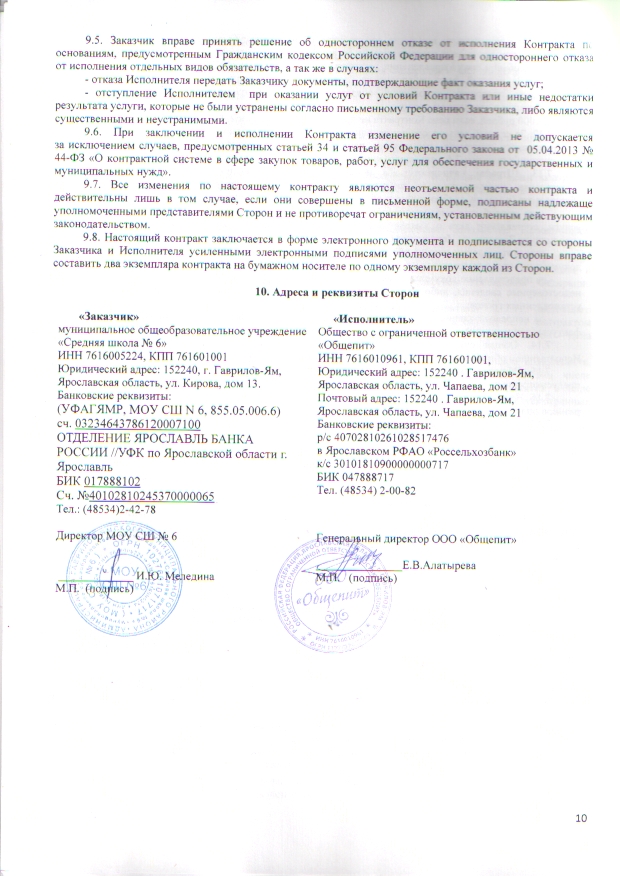 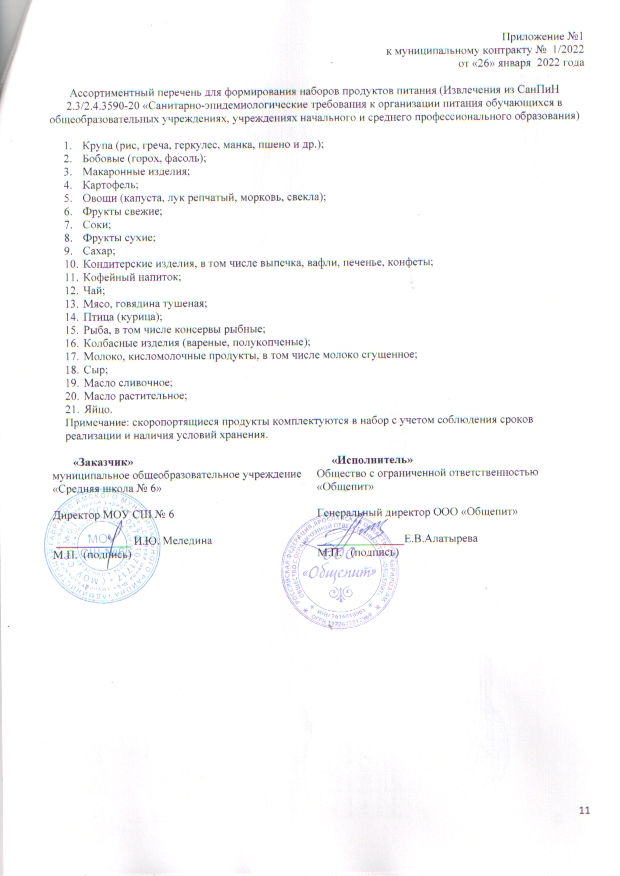 Приложение №  2к муниципальному контракту №  1/2022от «26» января 2022 года   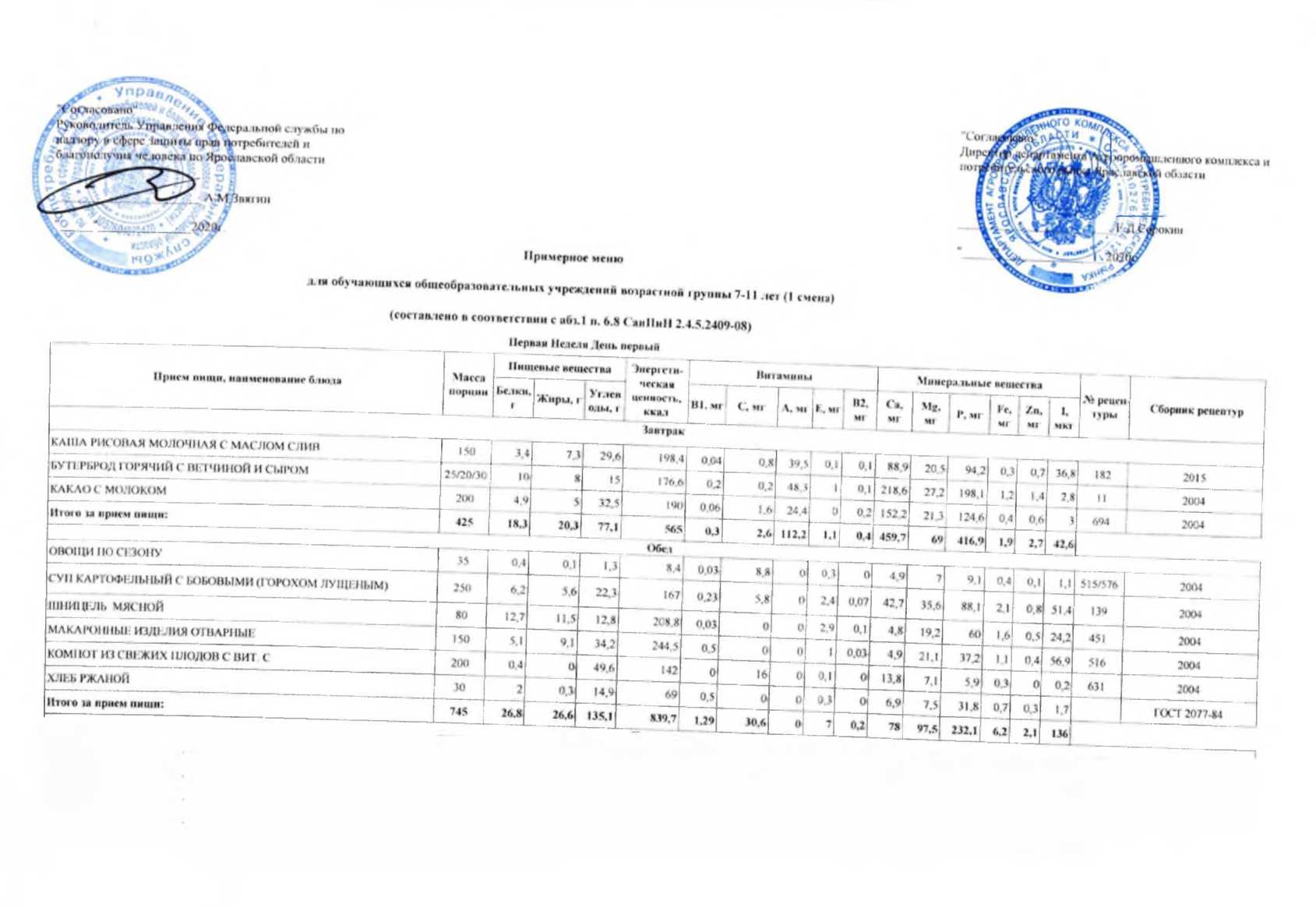 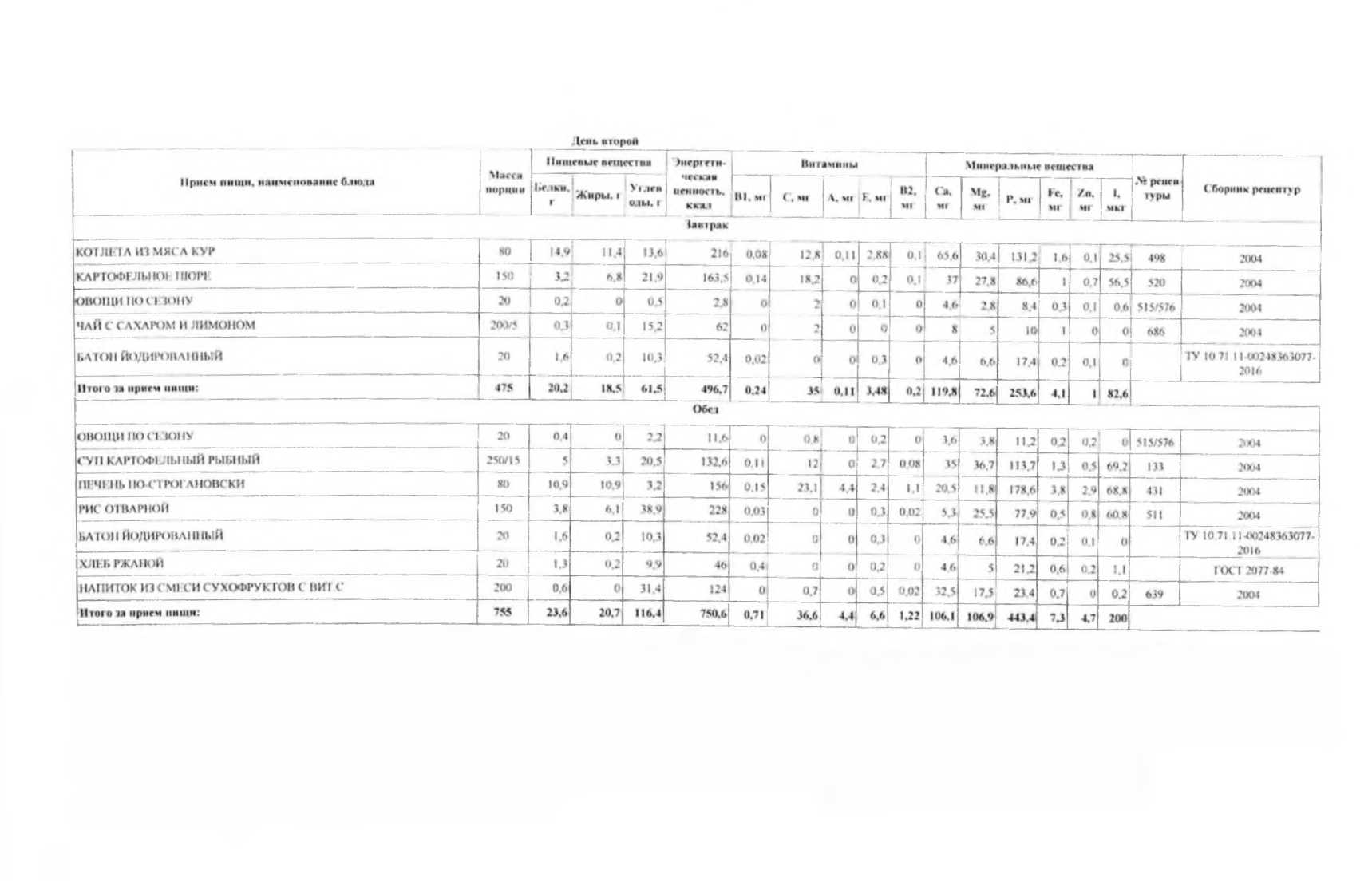 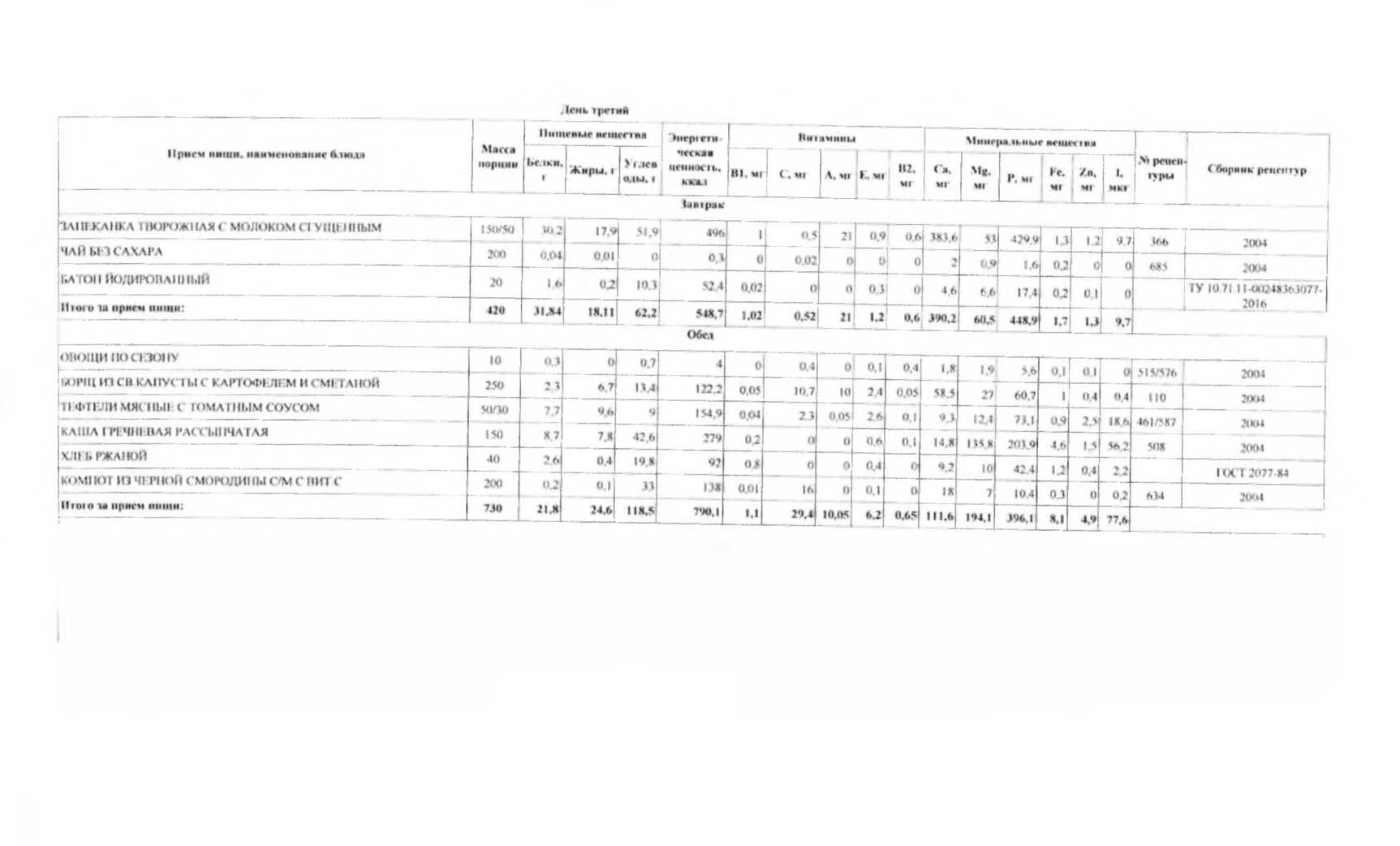 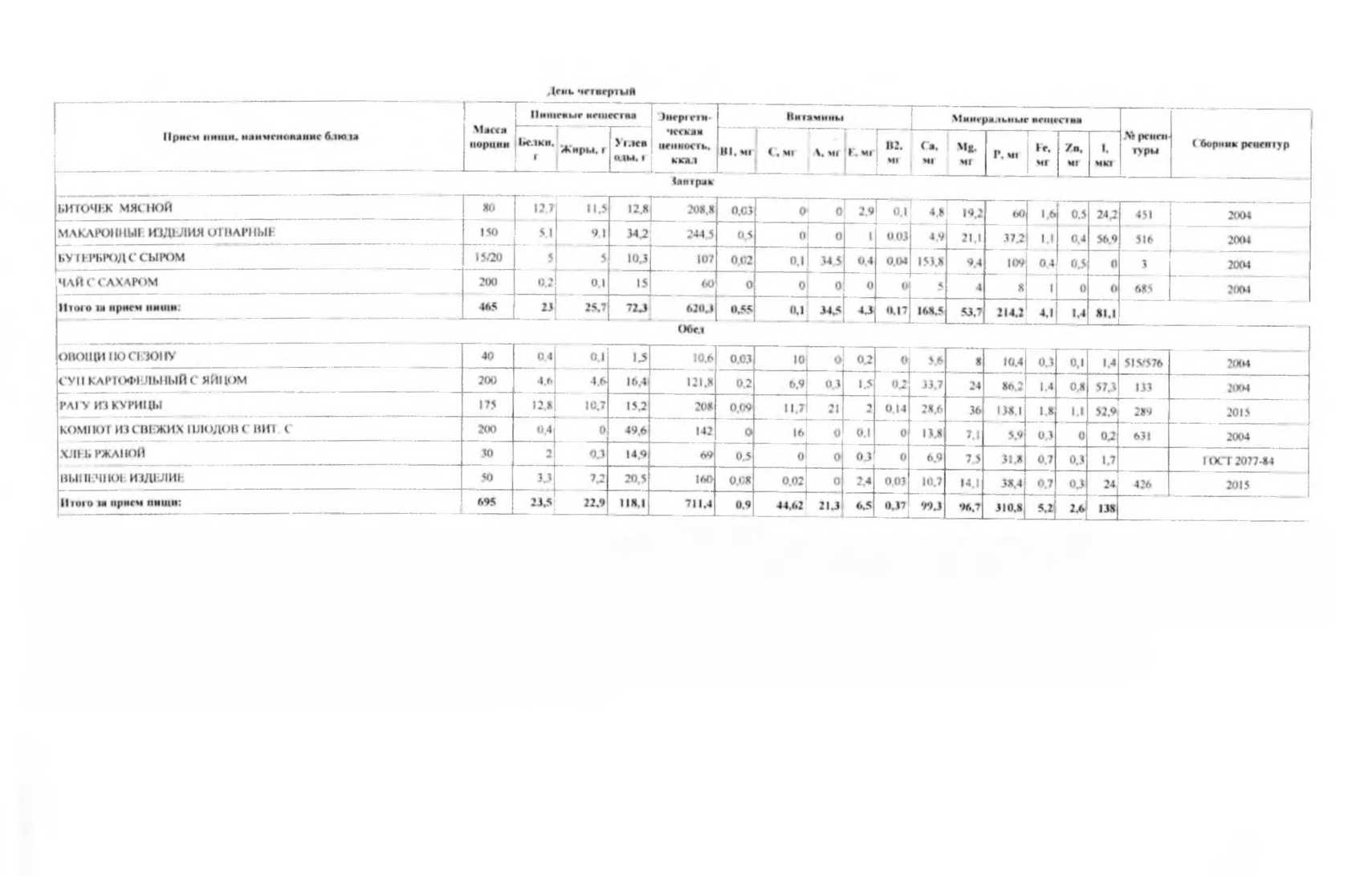 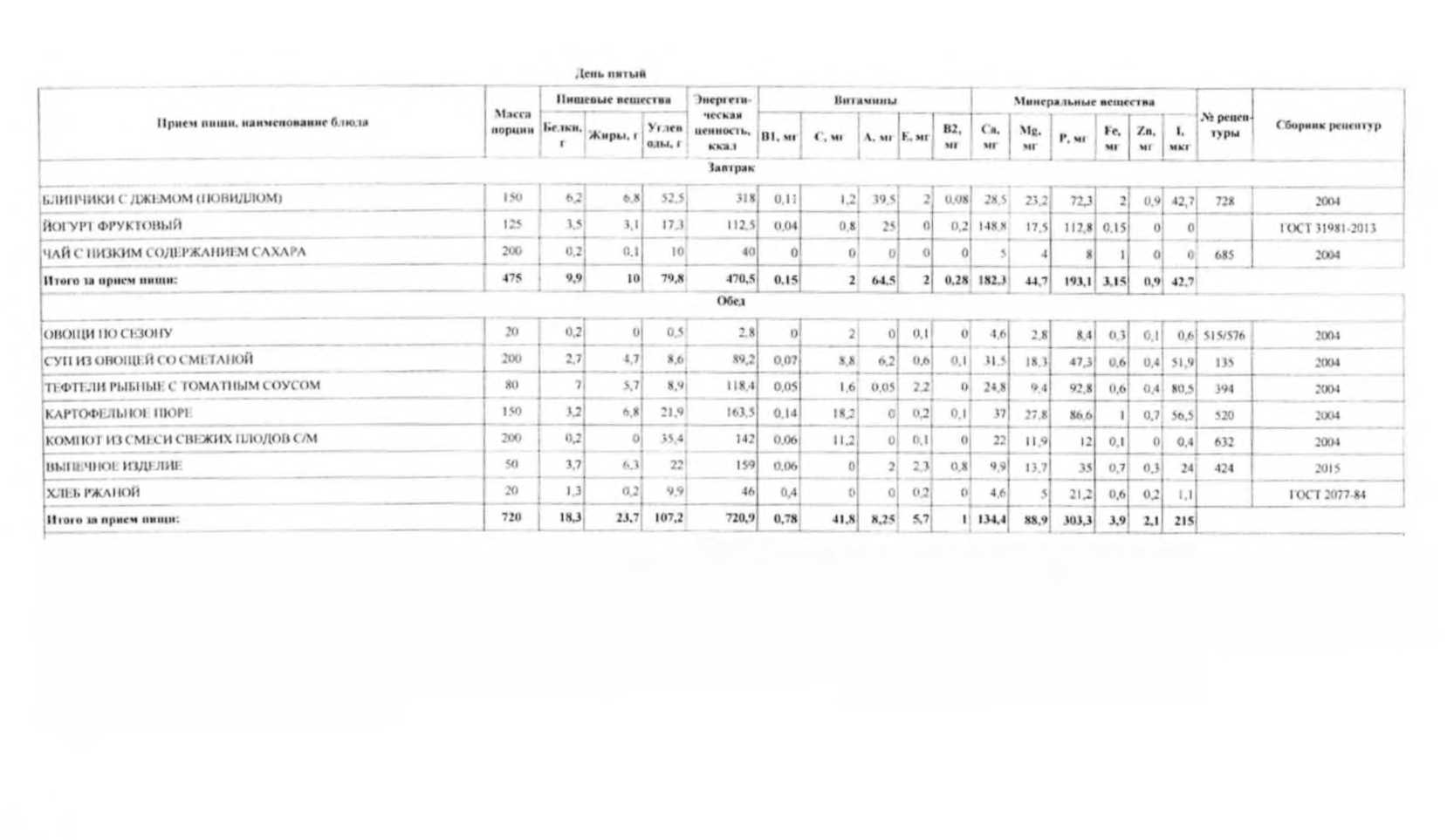 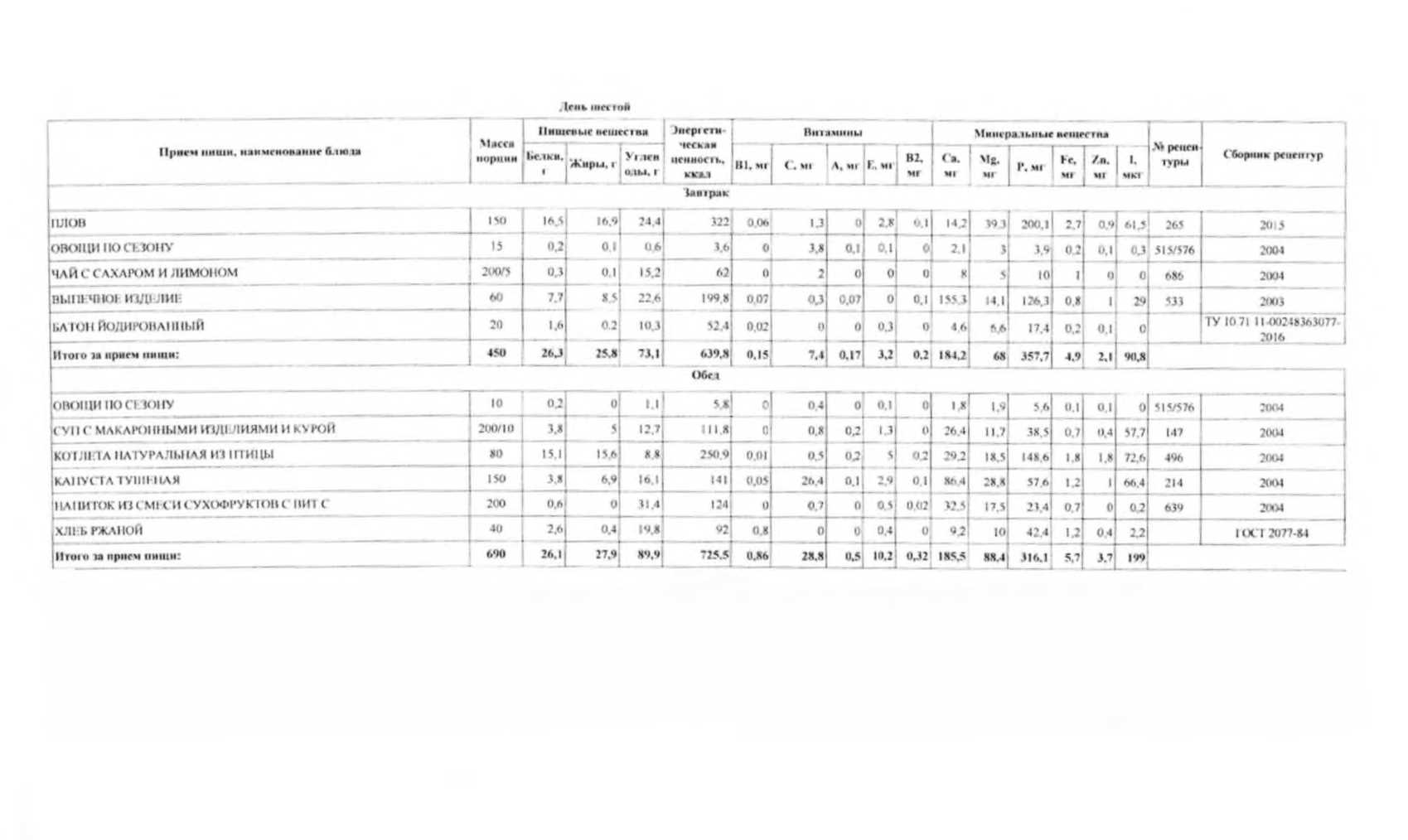 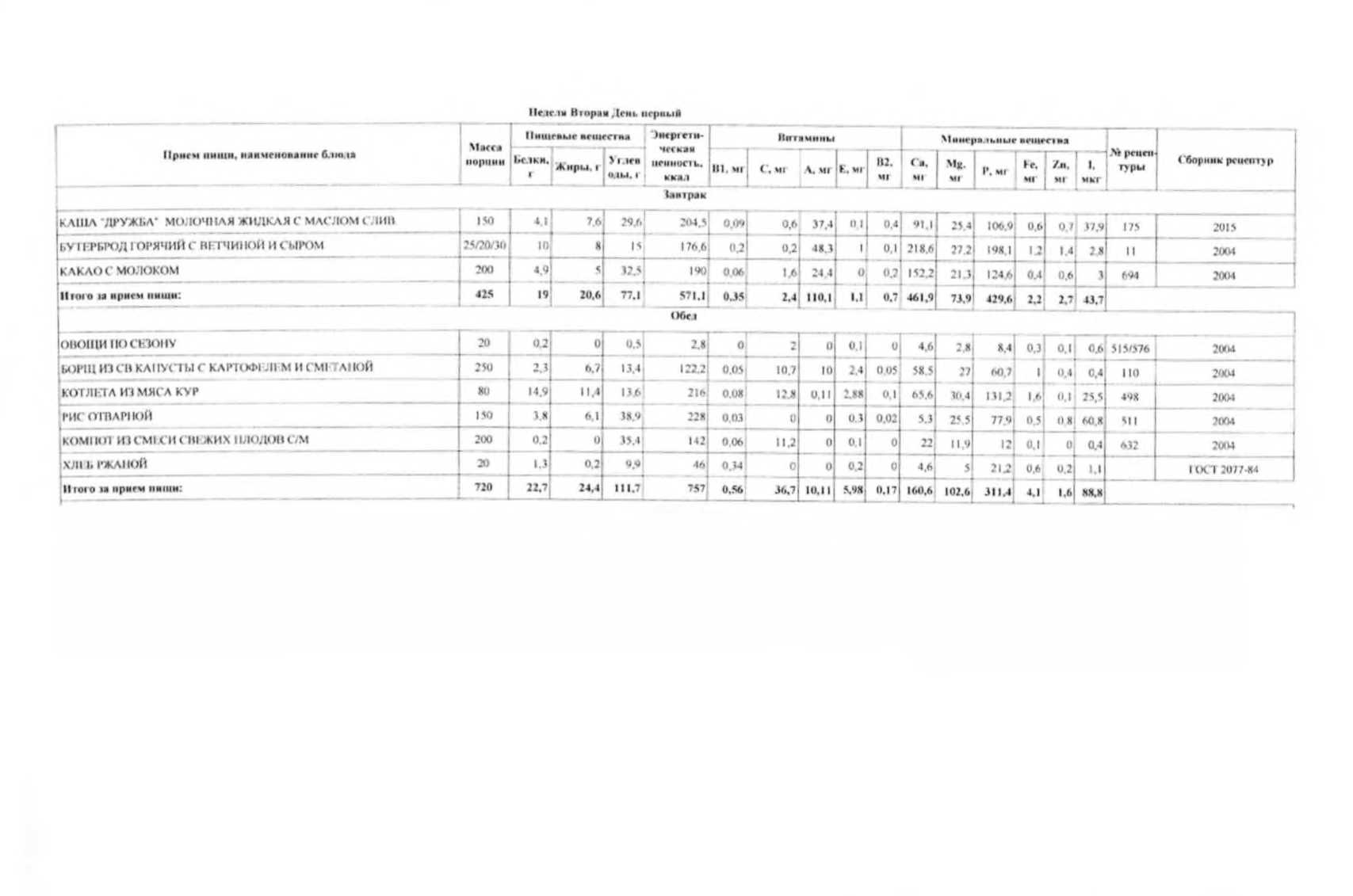 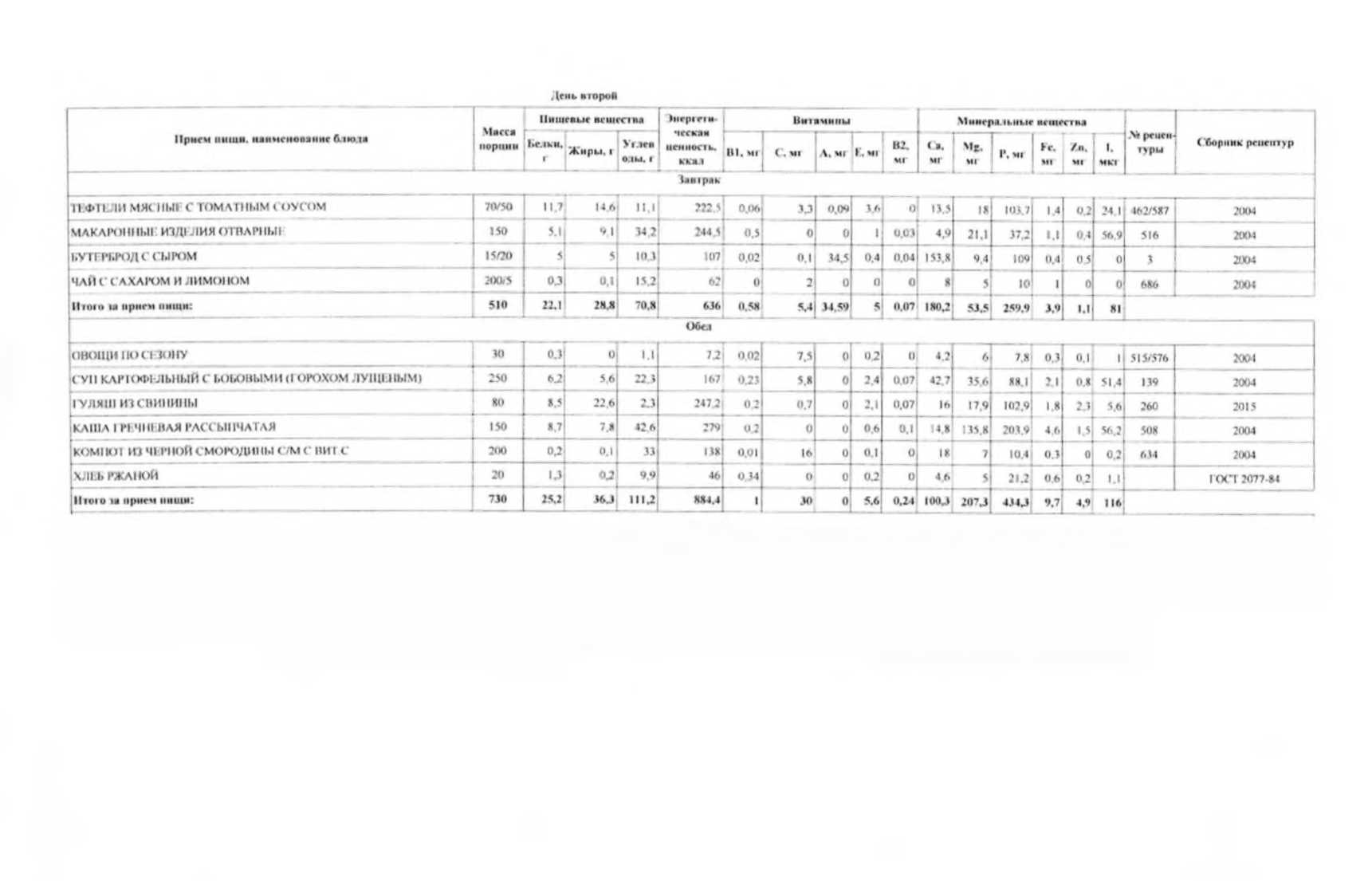 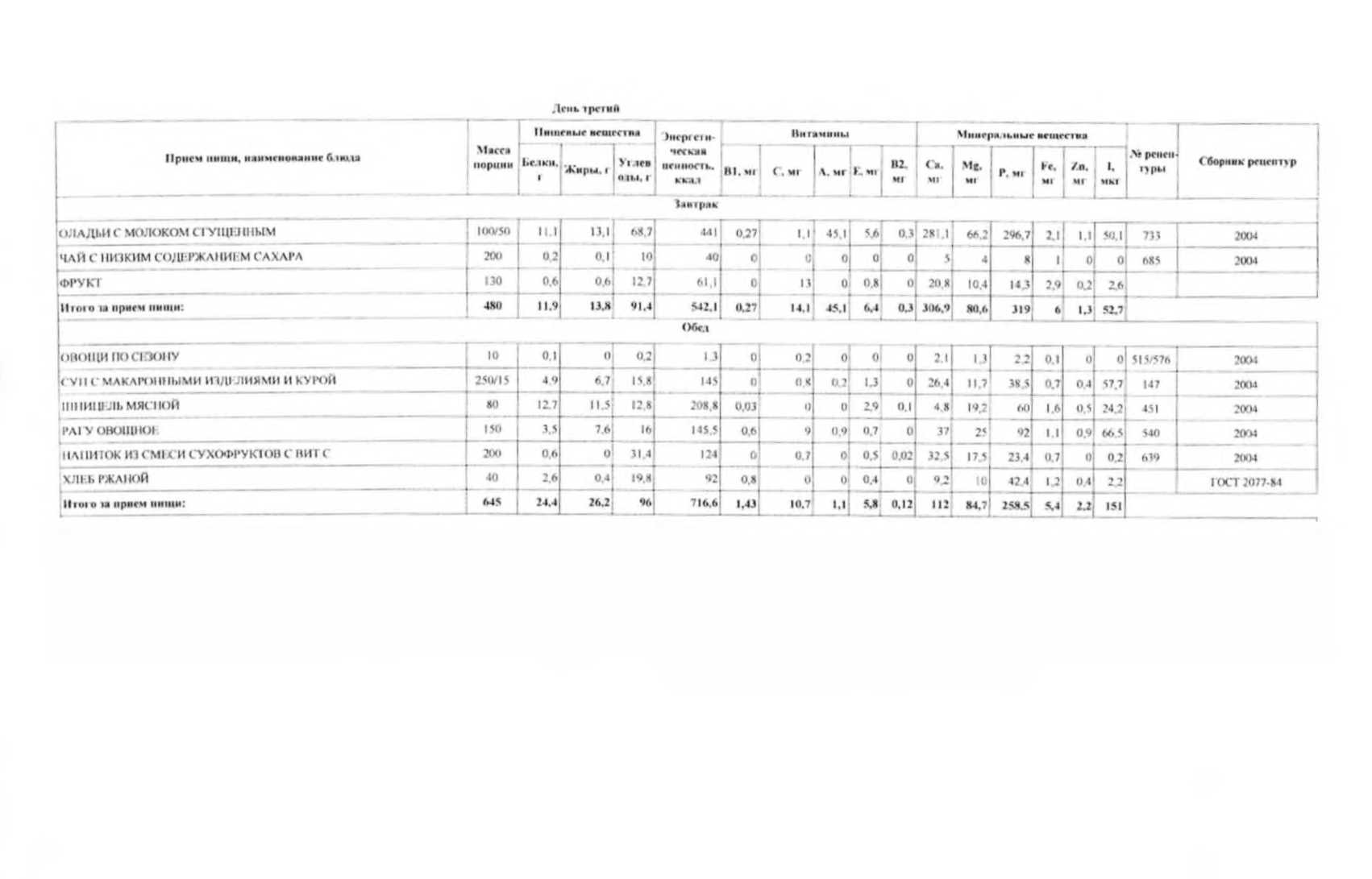 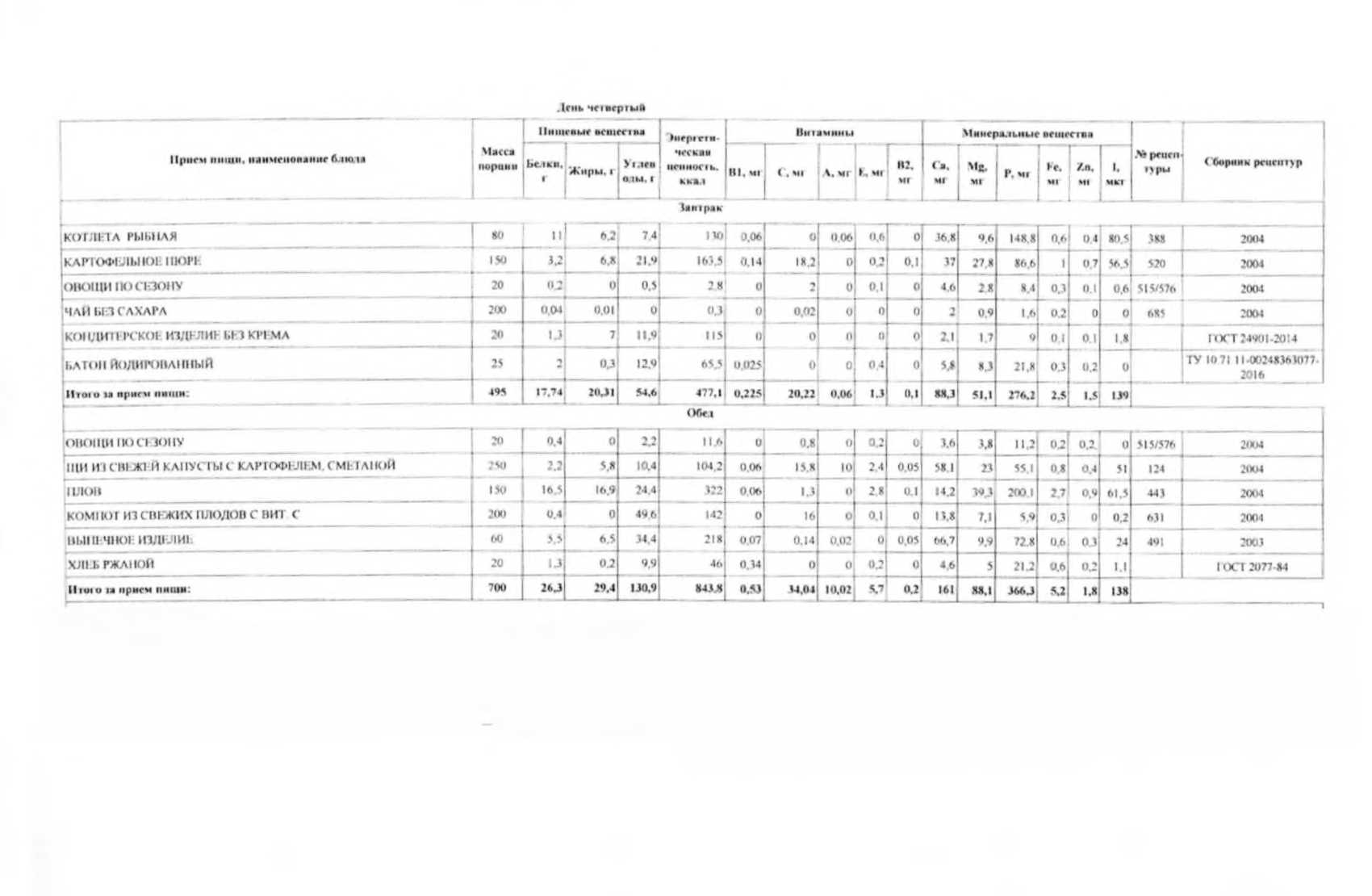 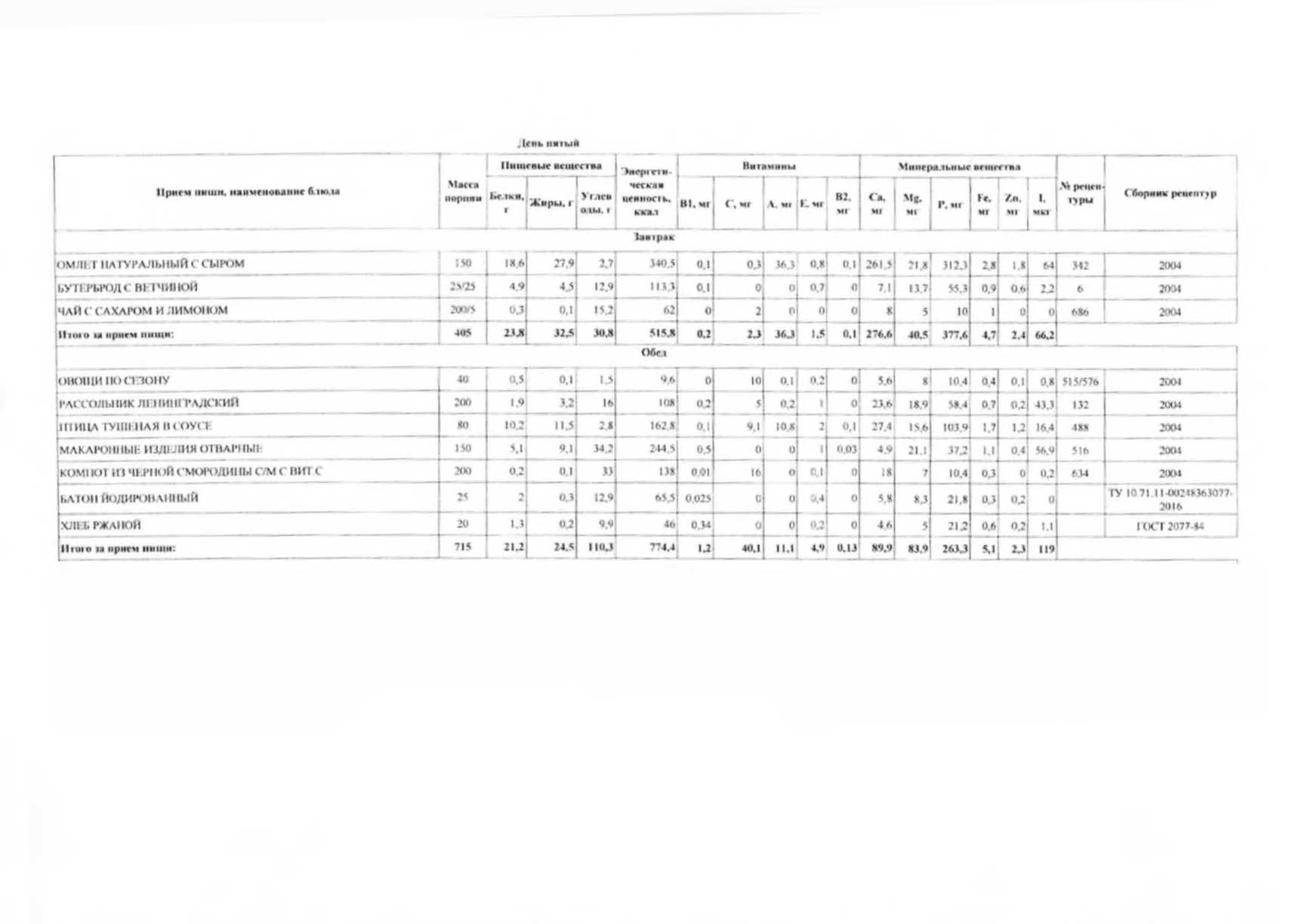 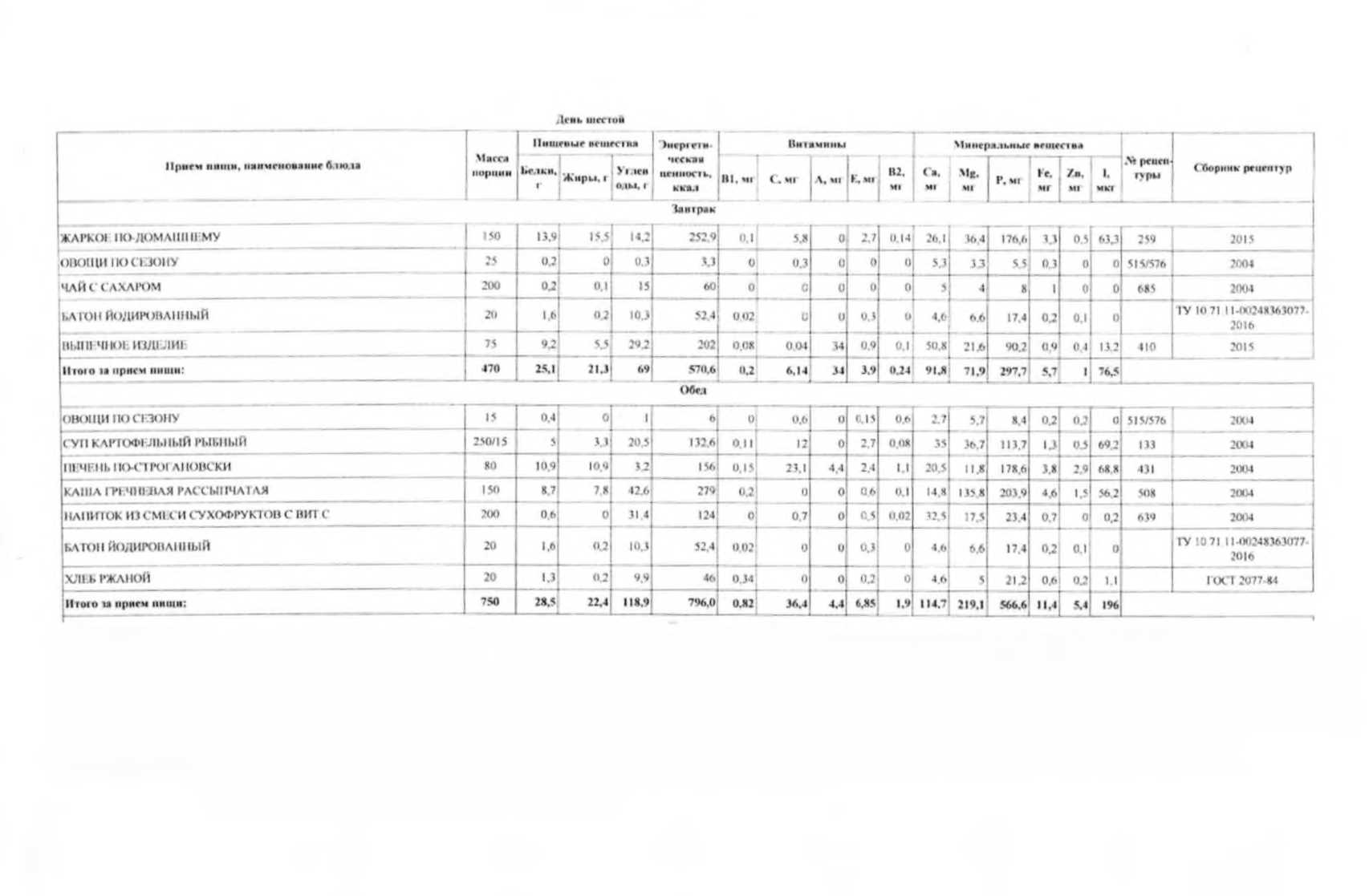 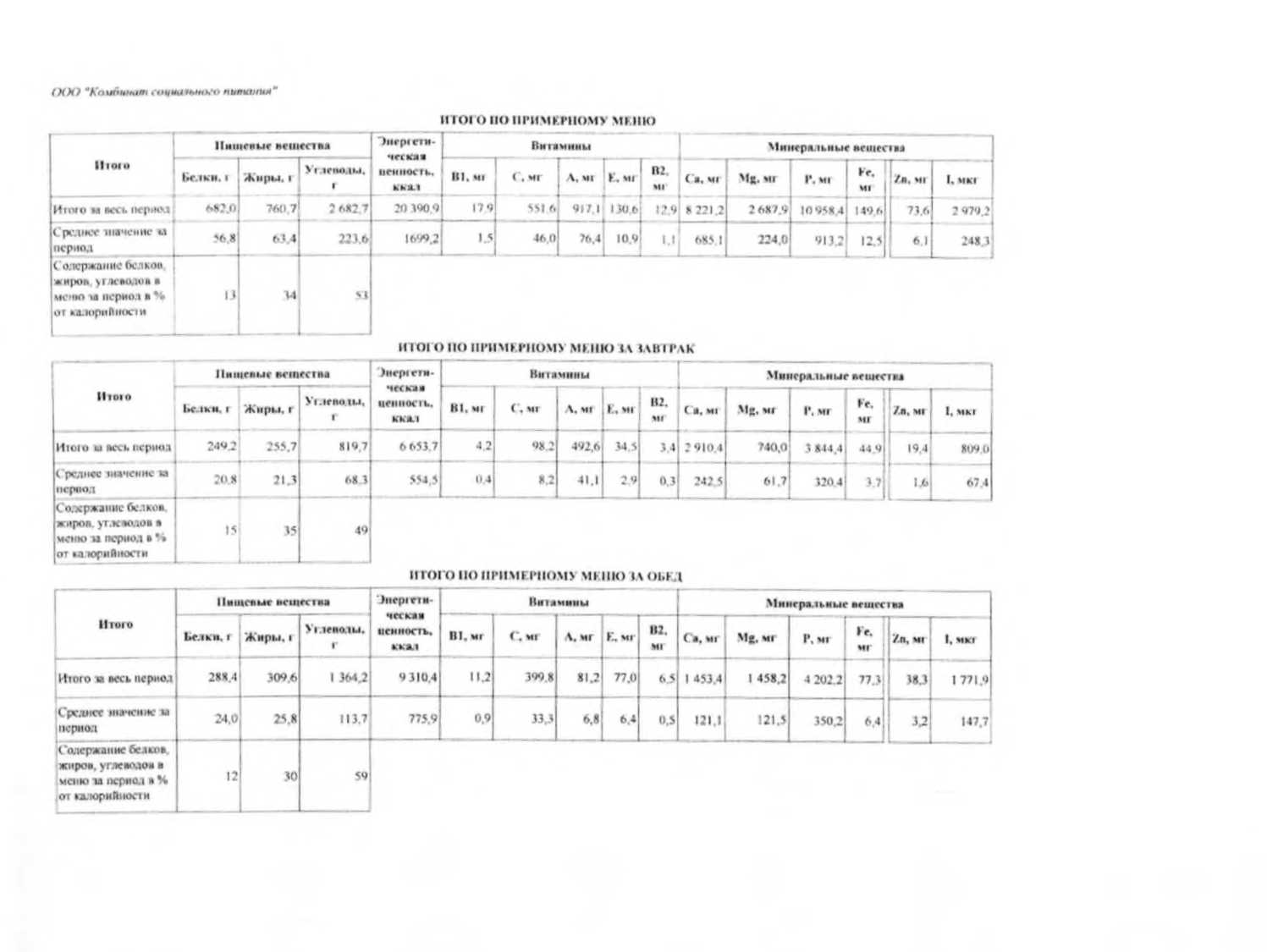 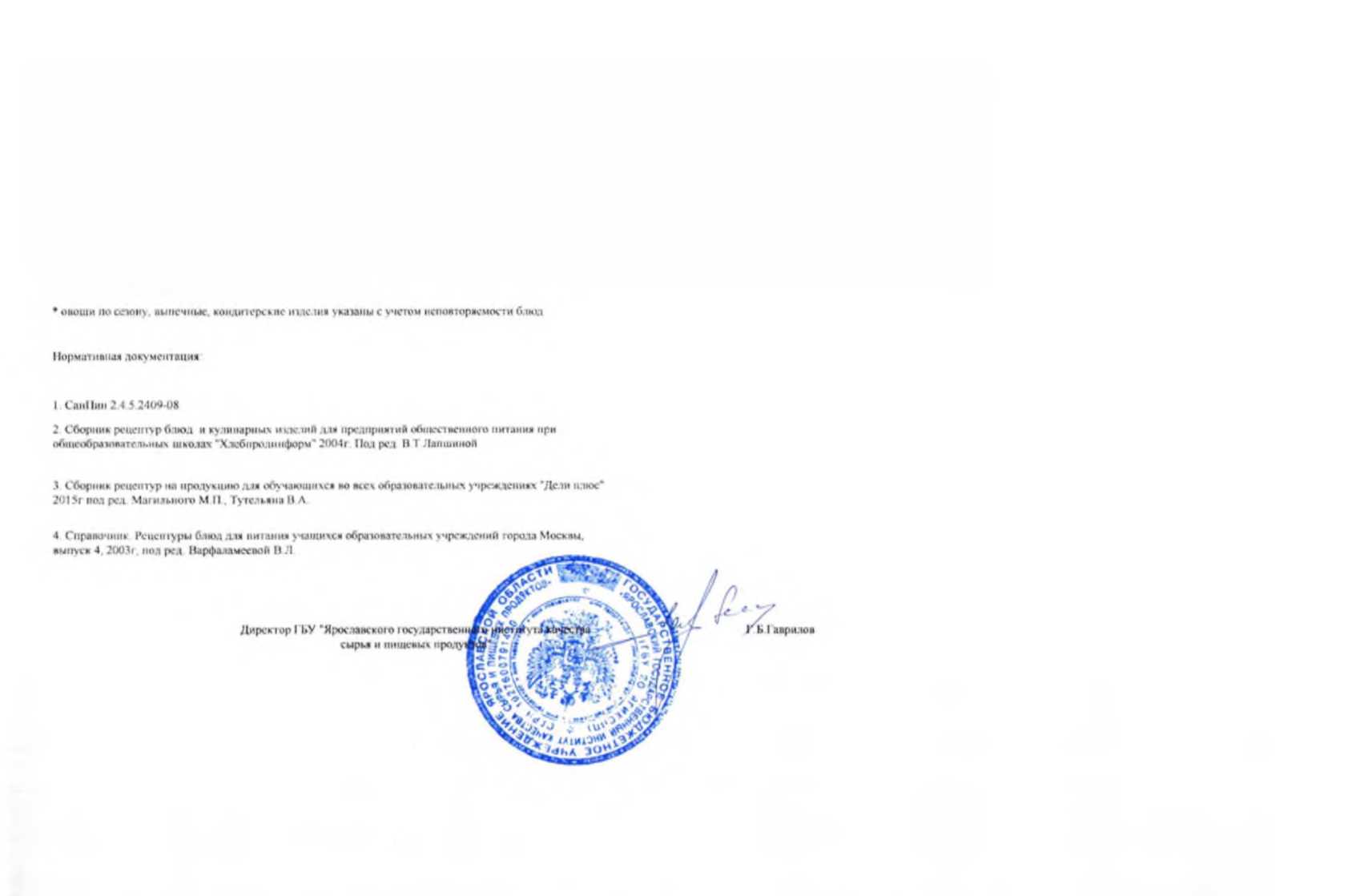 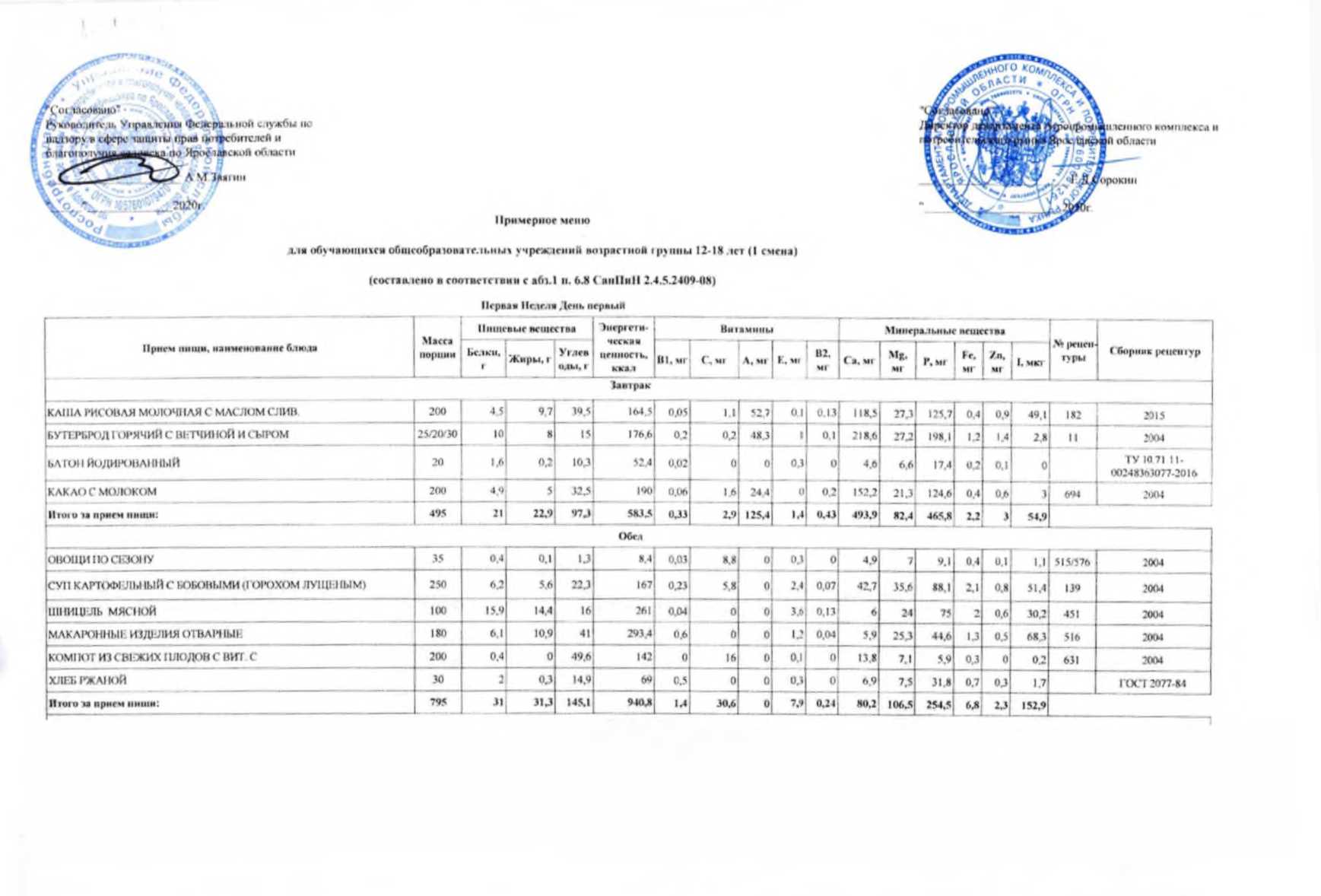 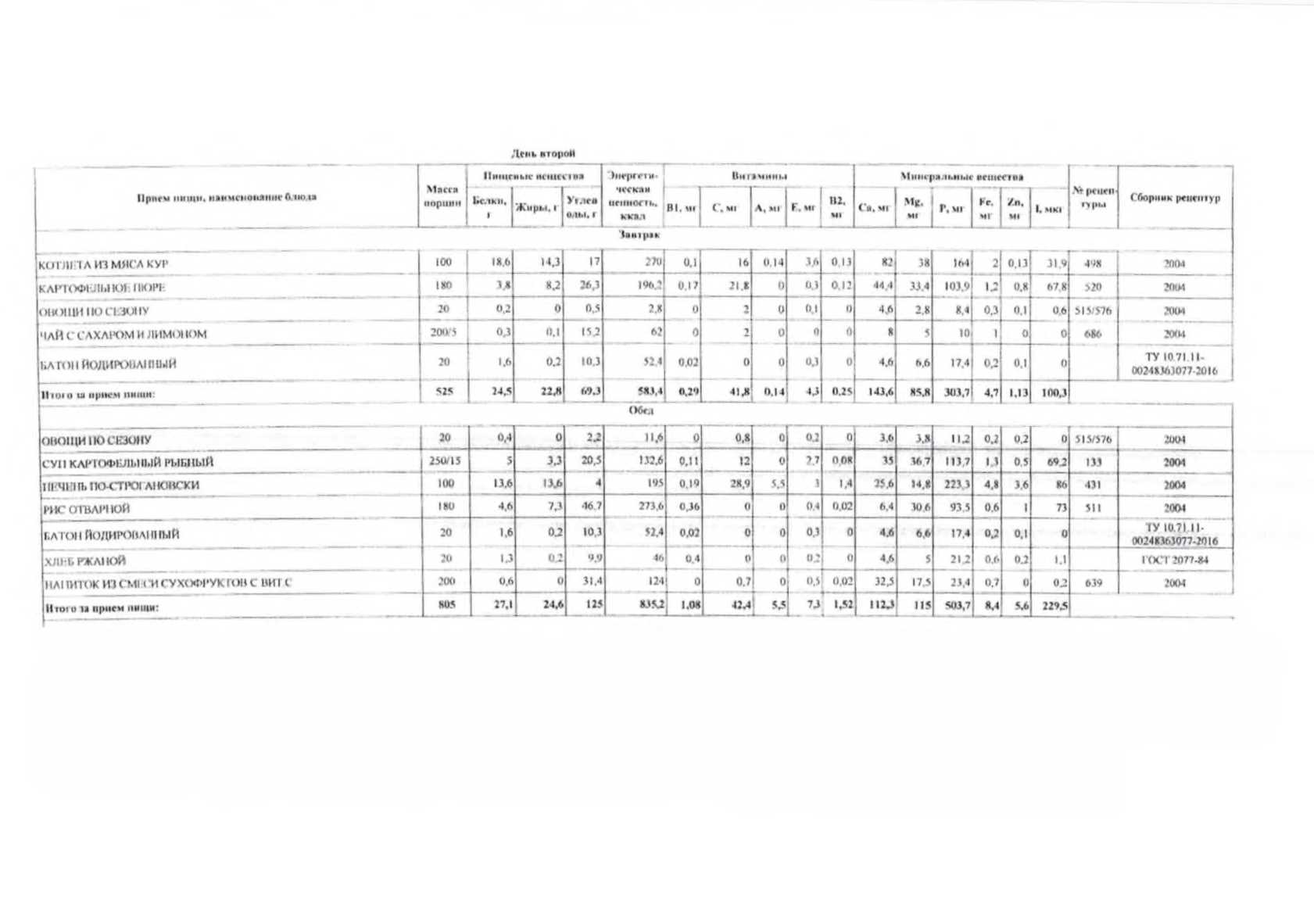 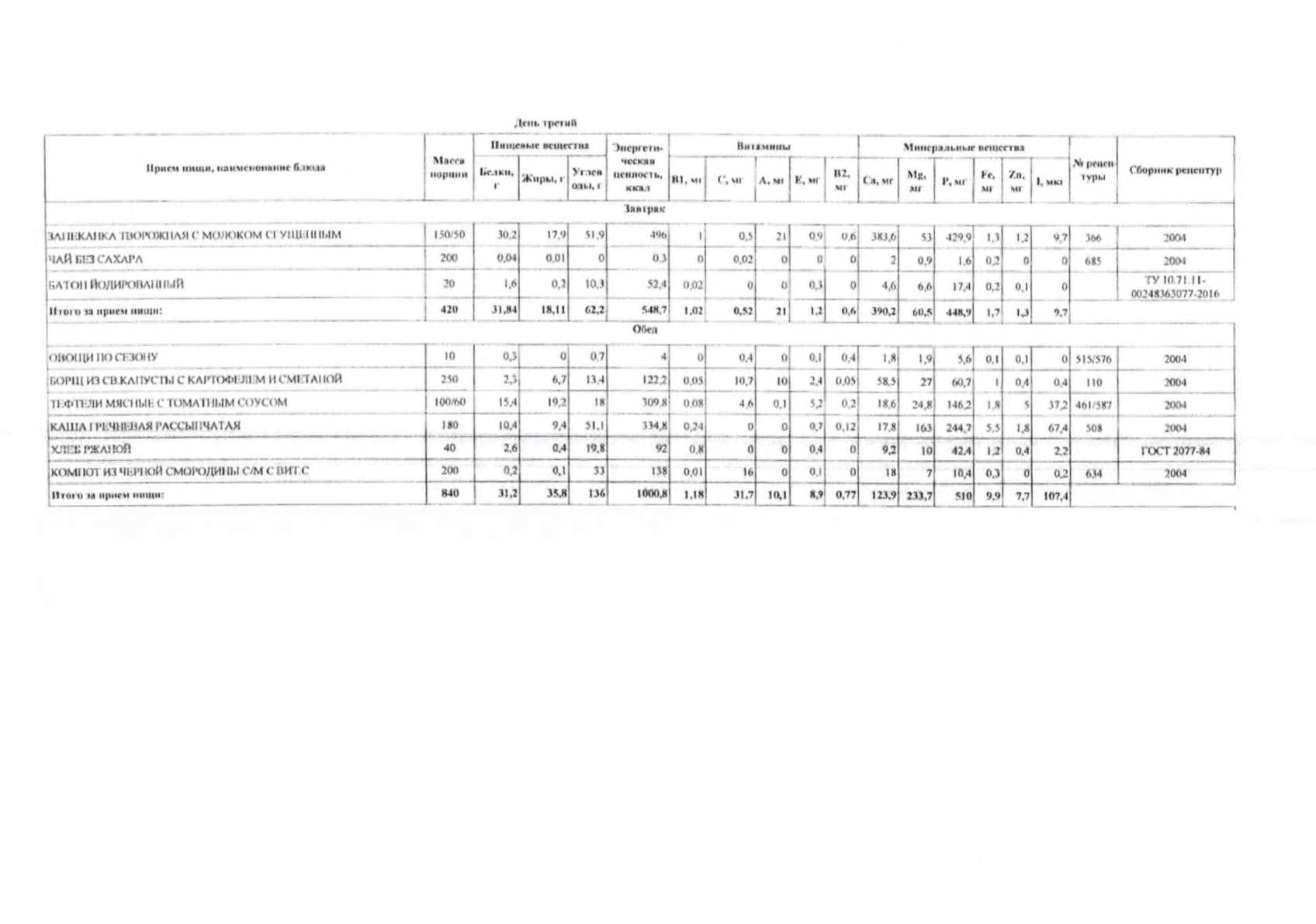 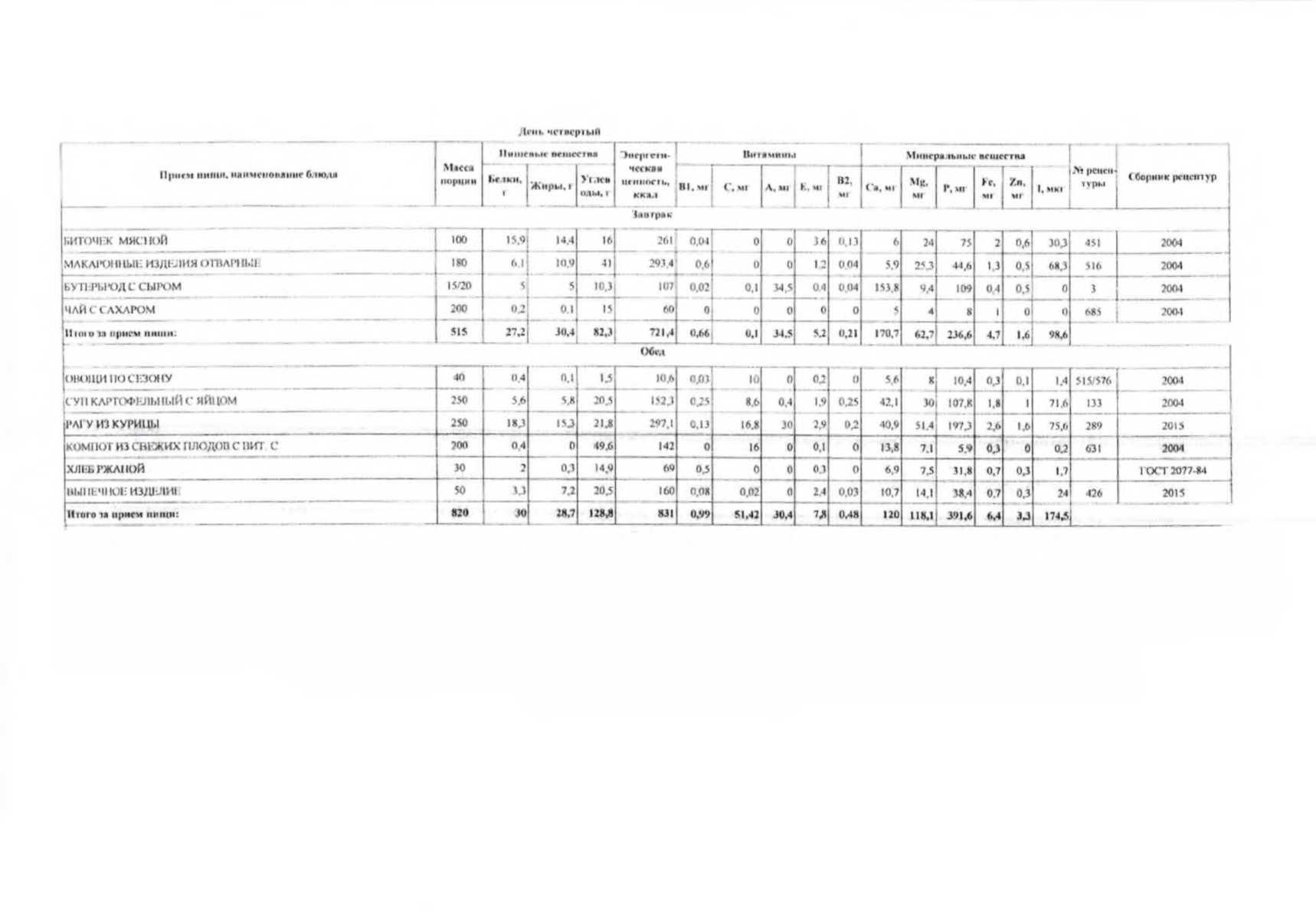 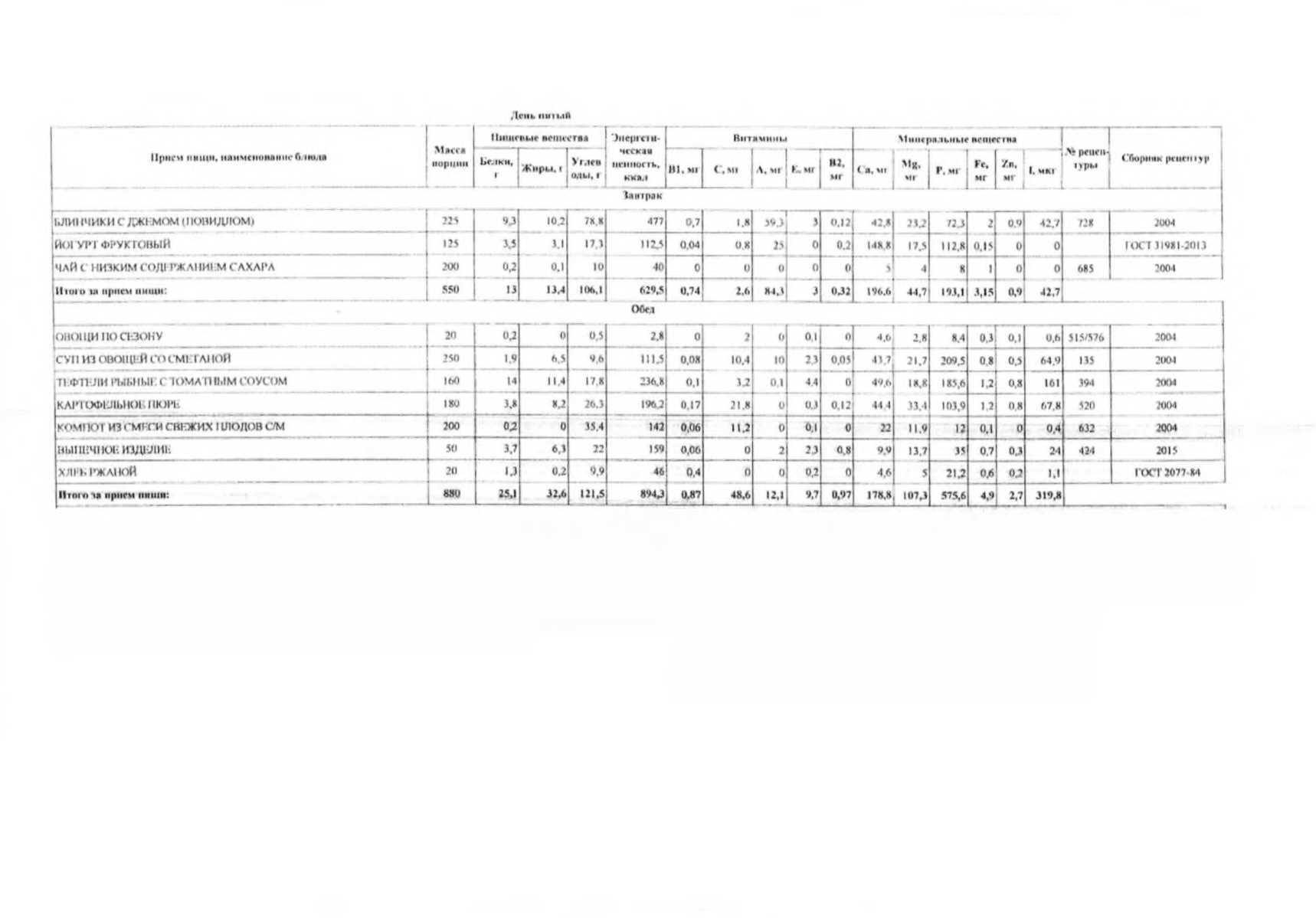 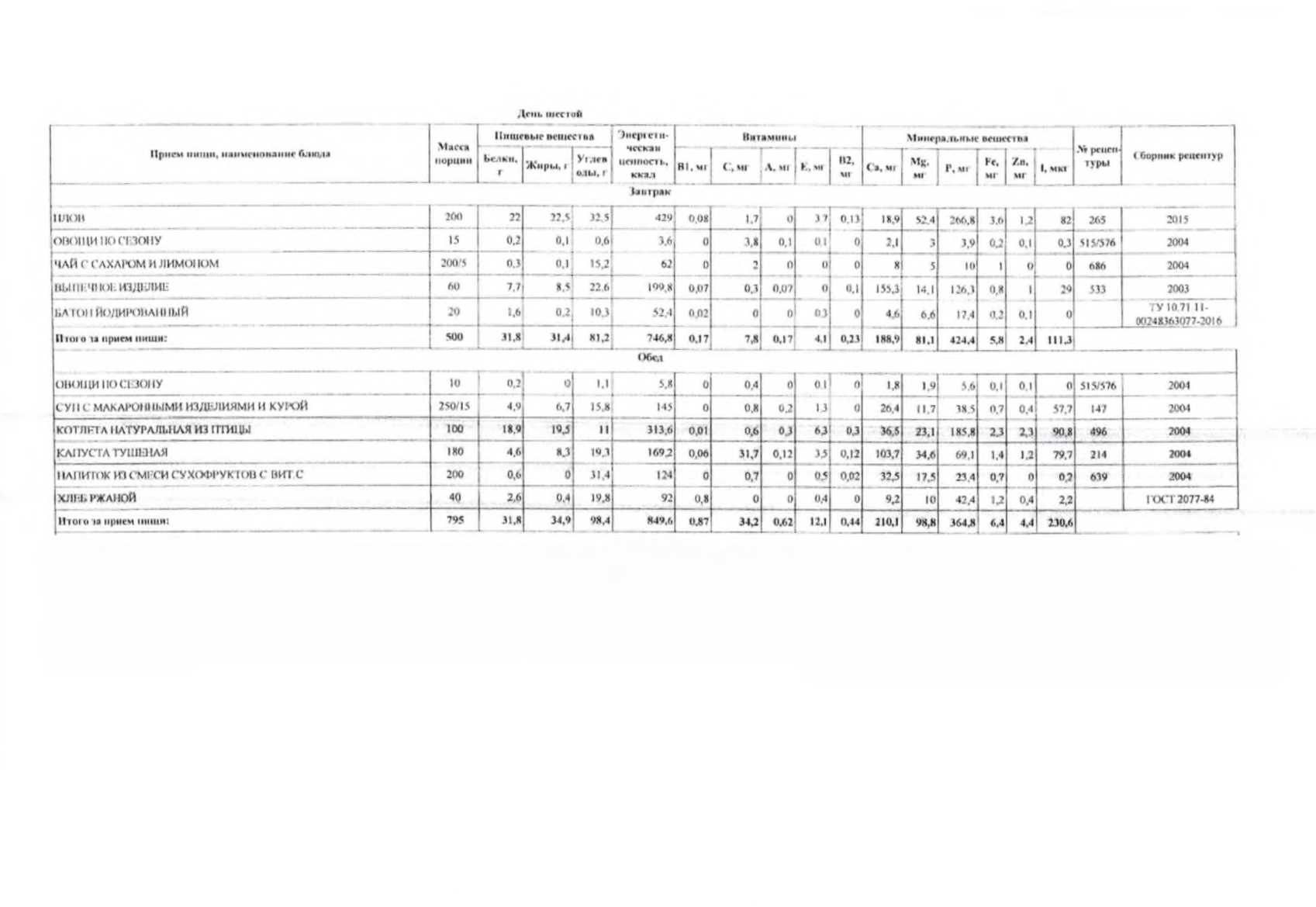 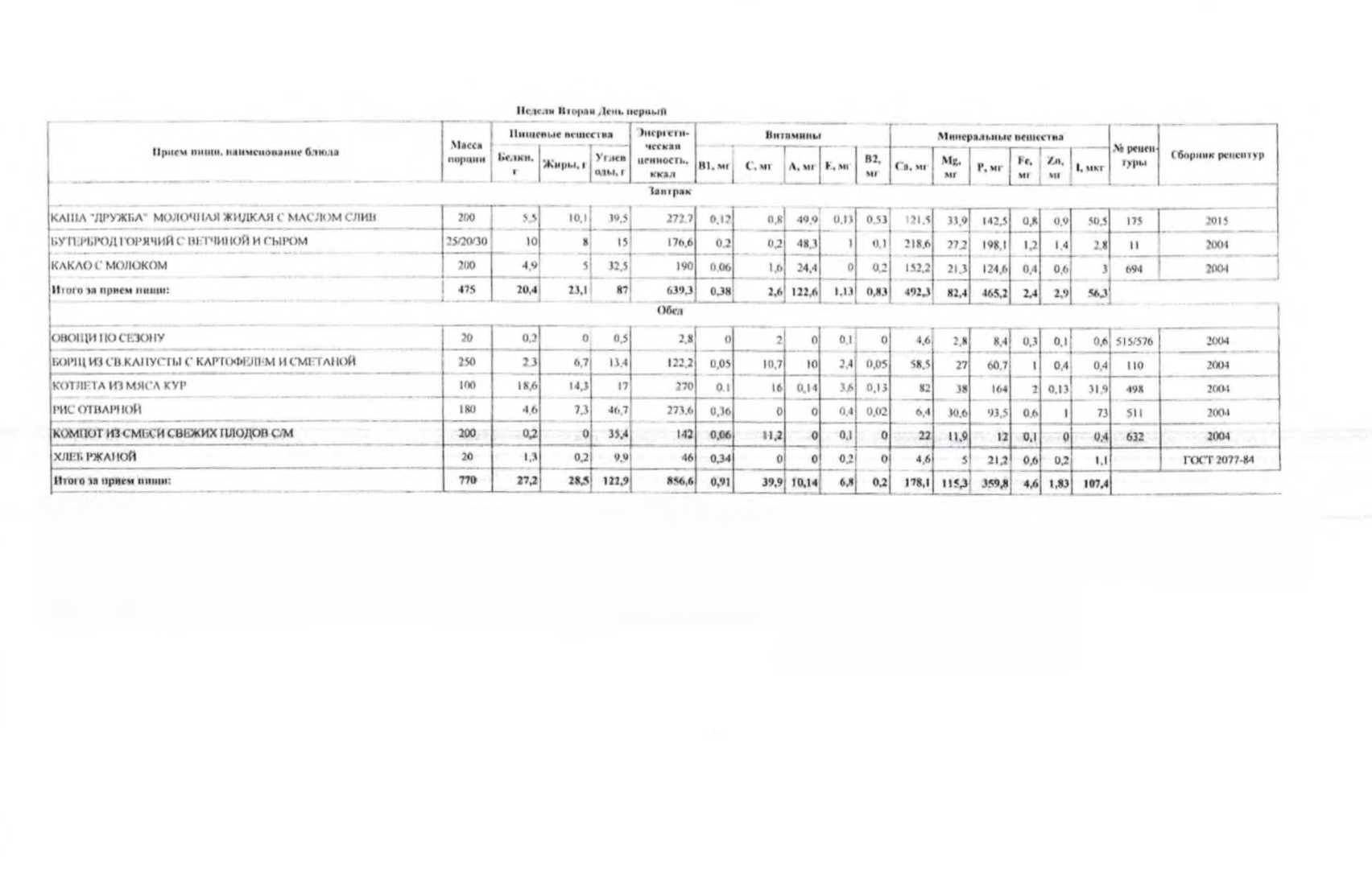 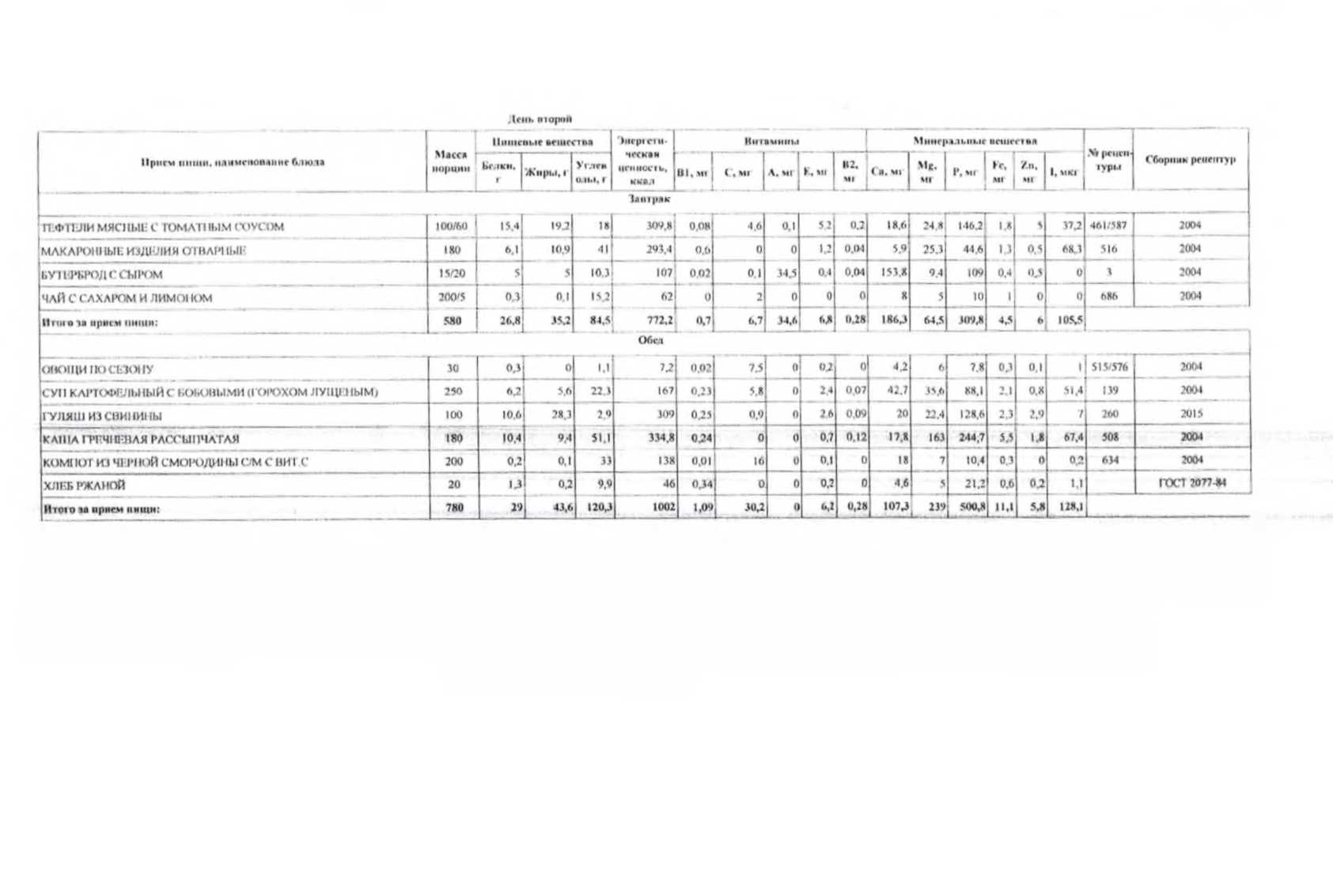 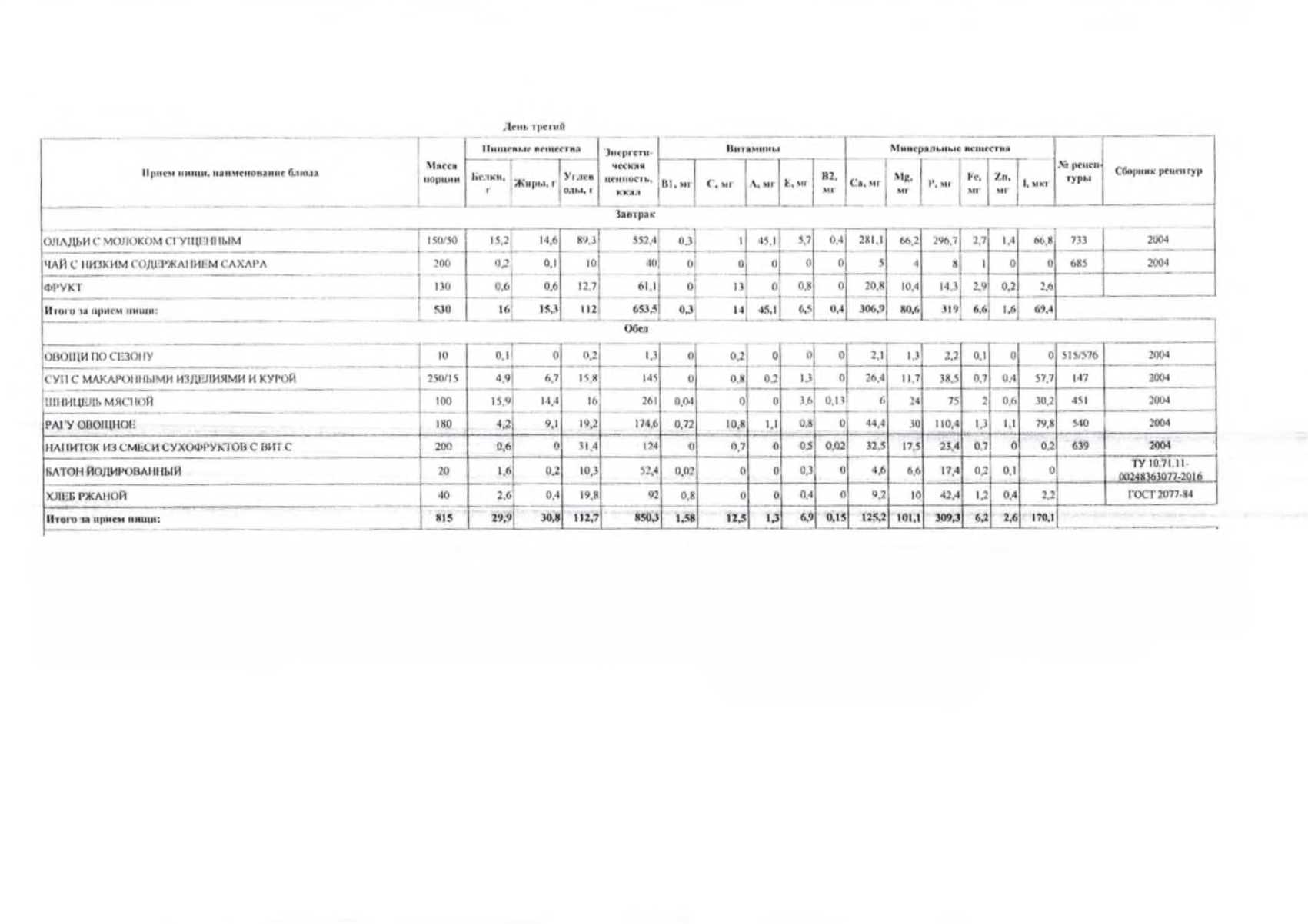 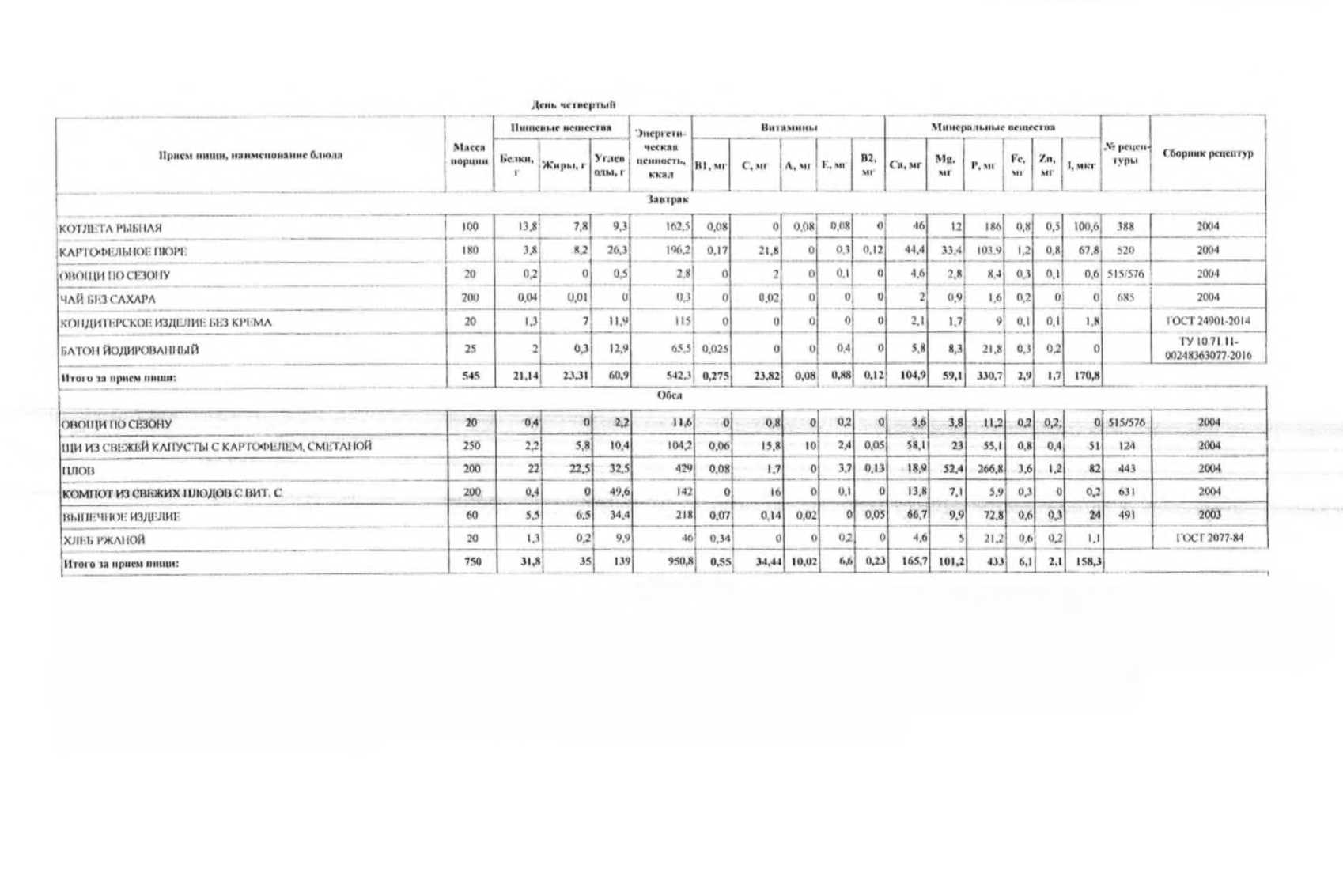 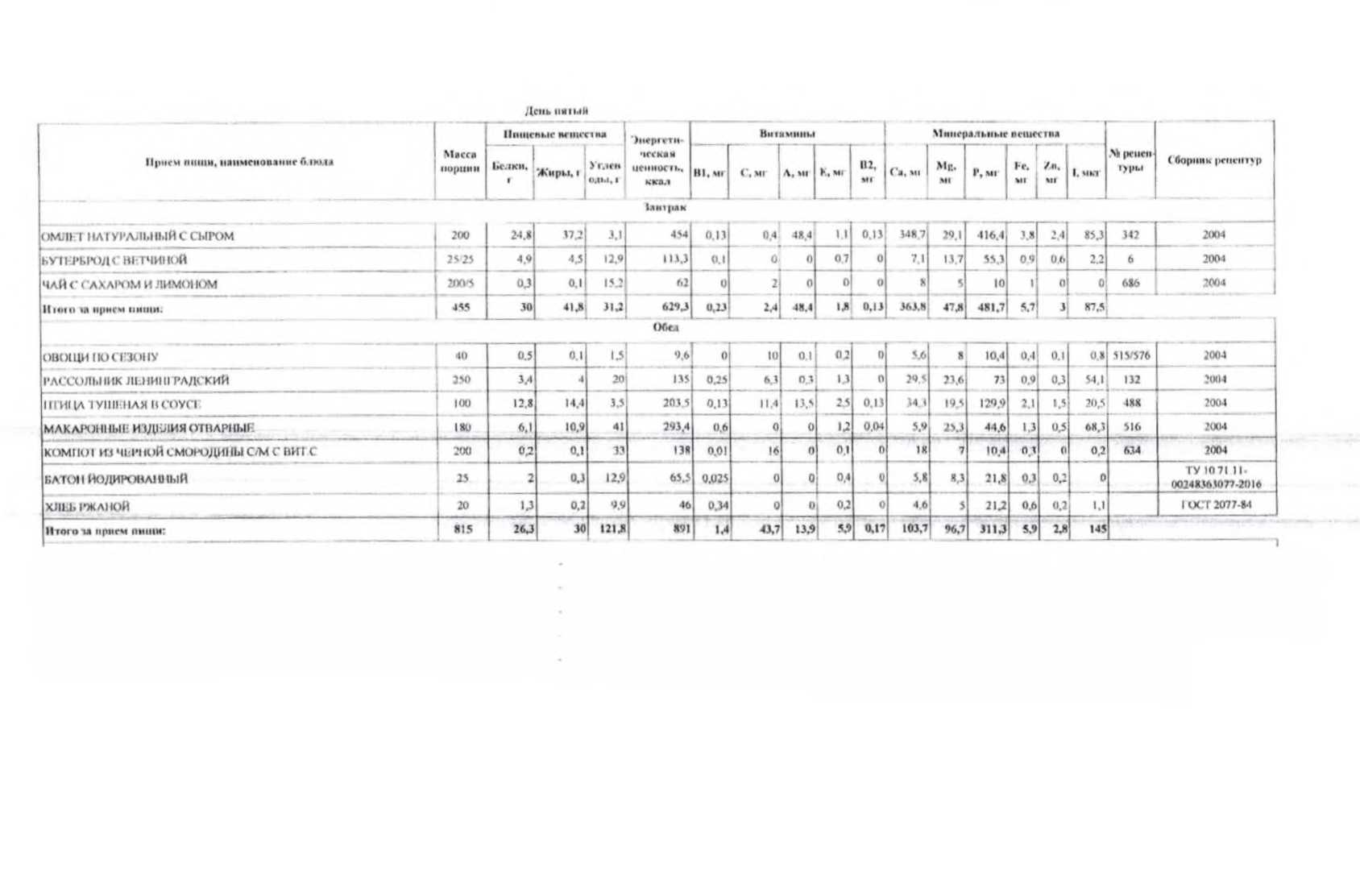 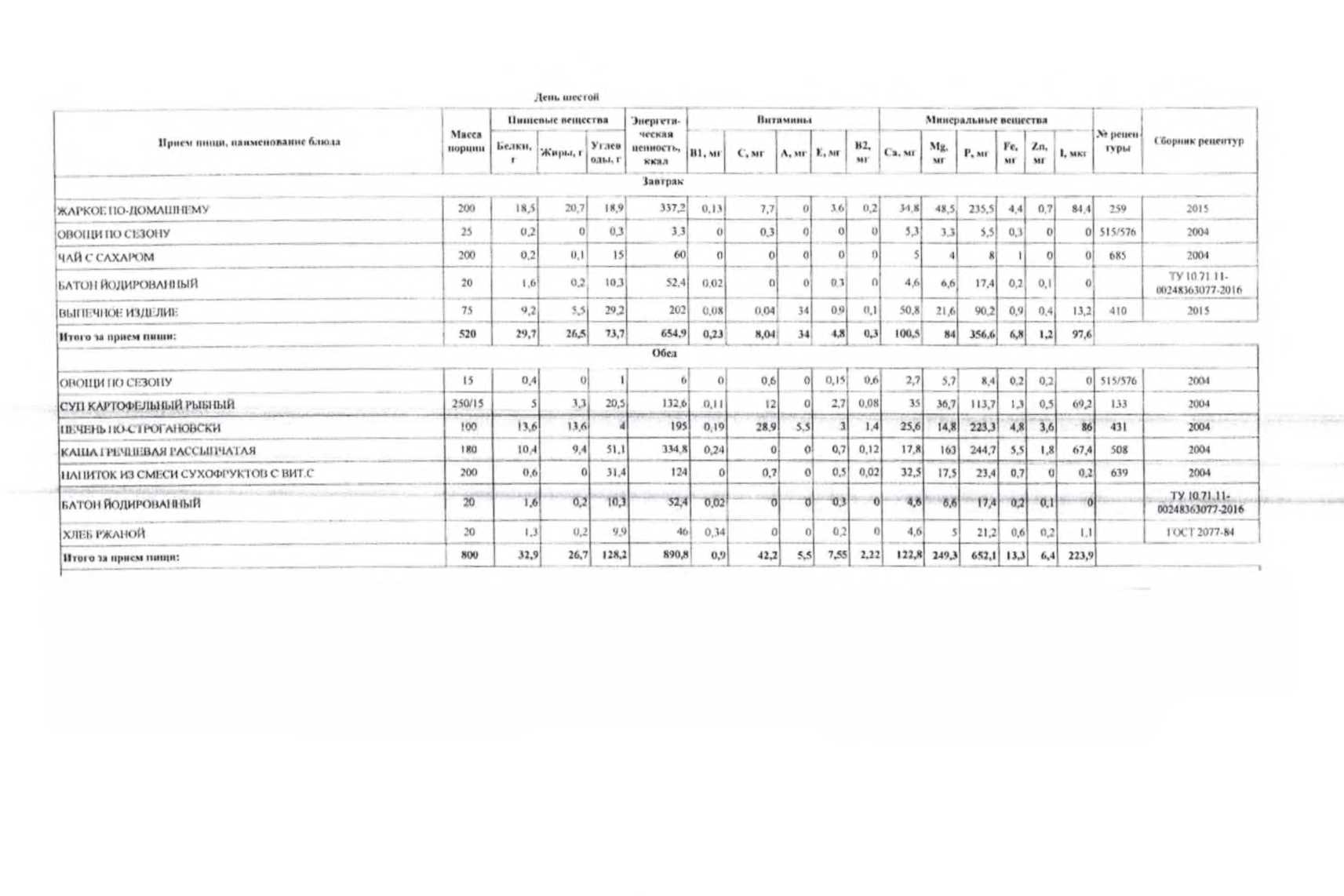 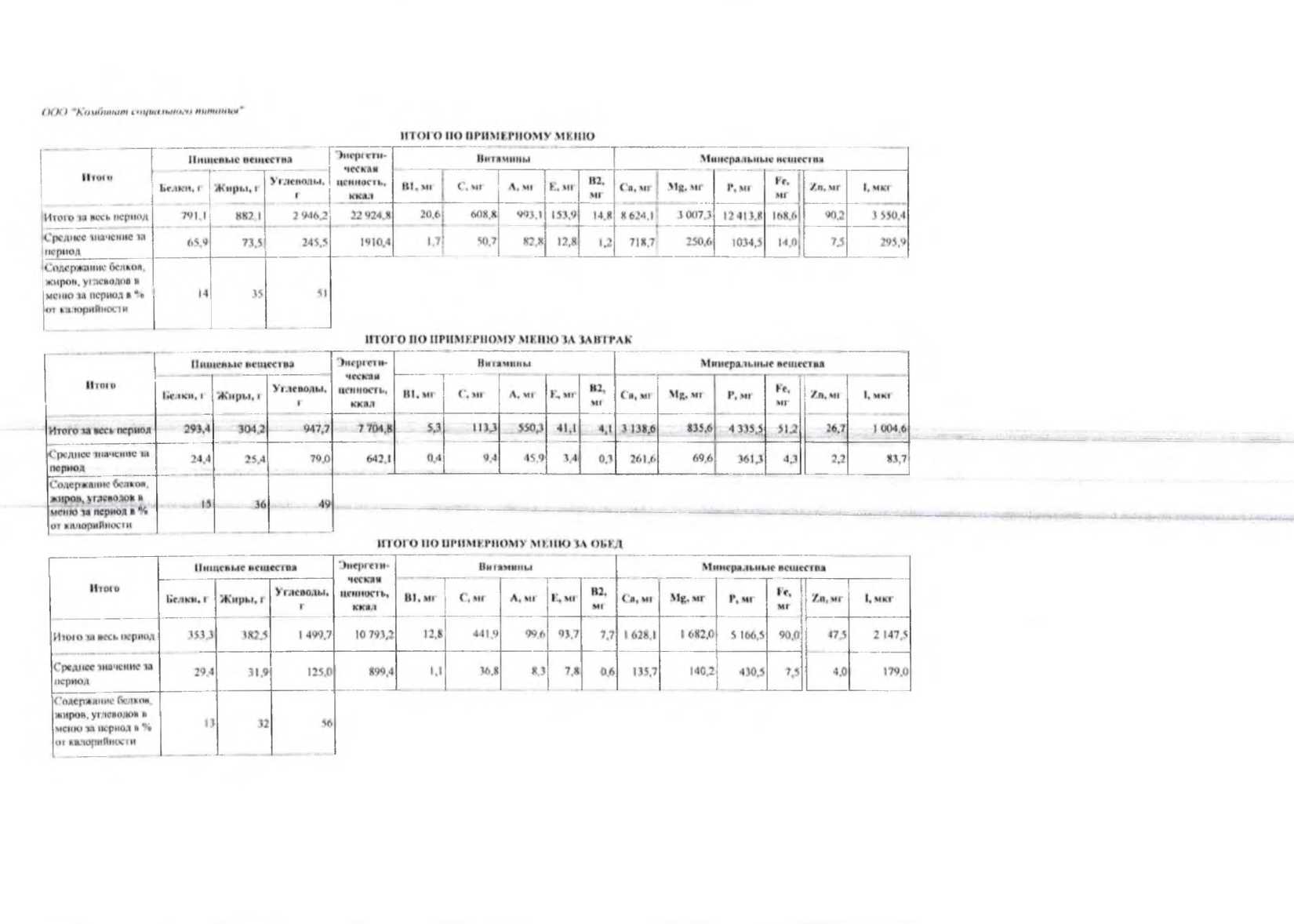 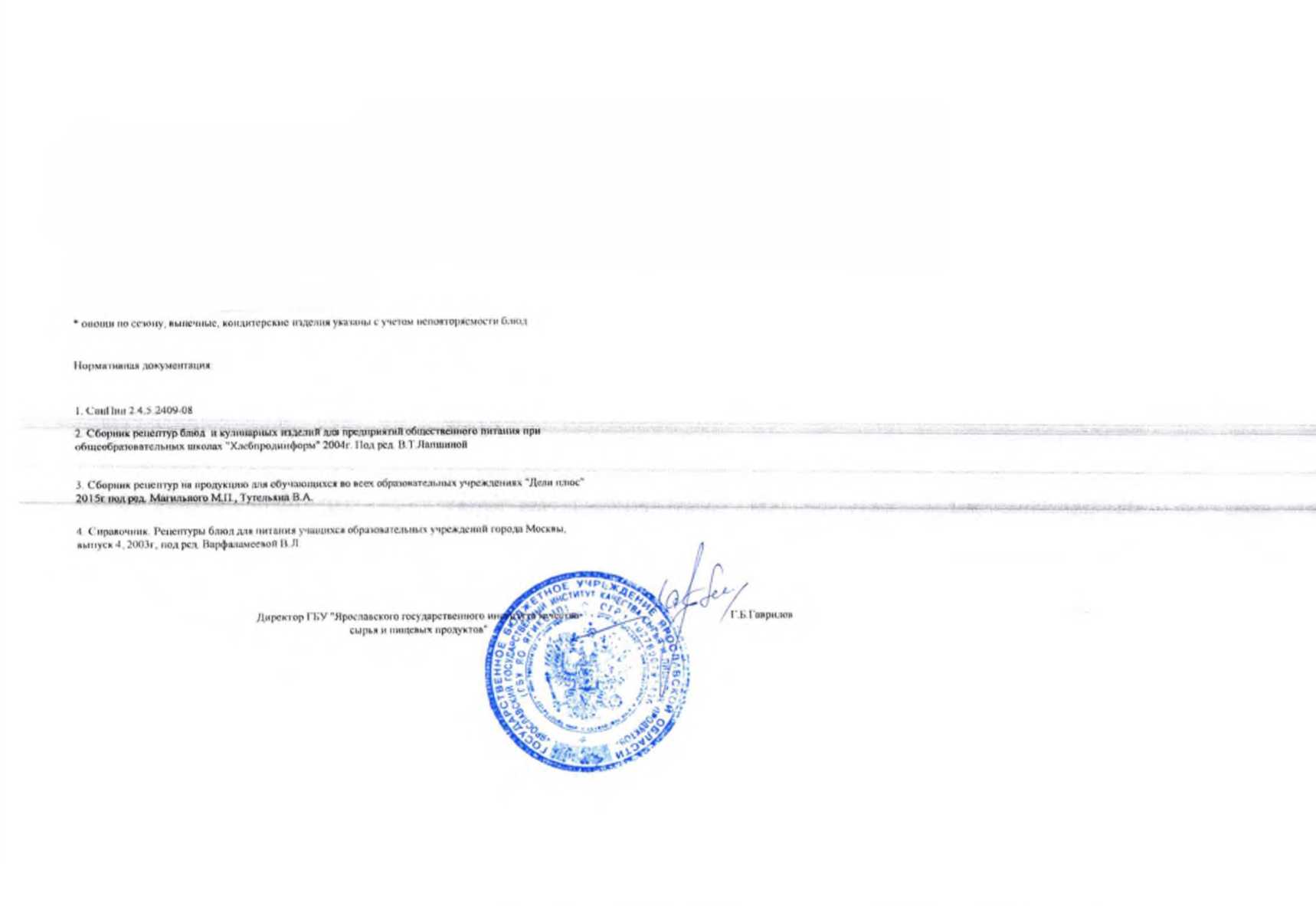 